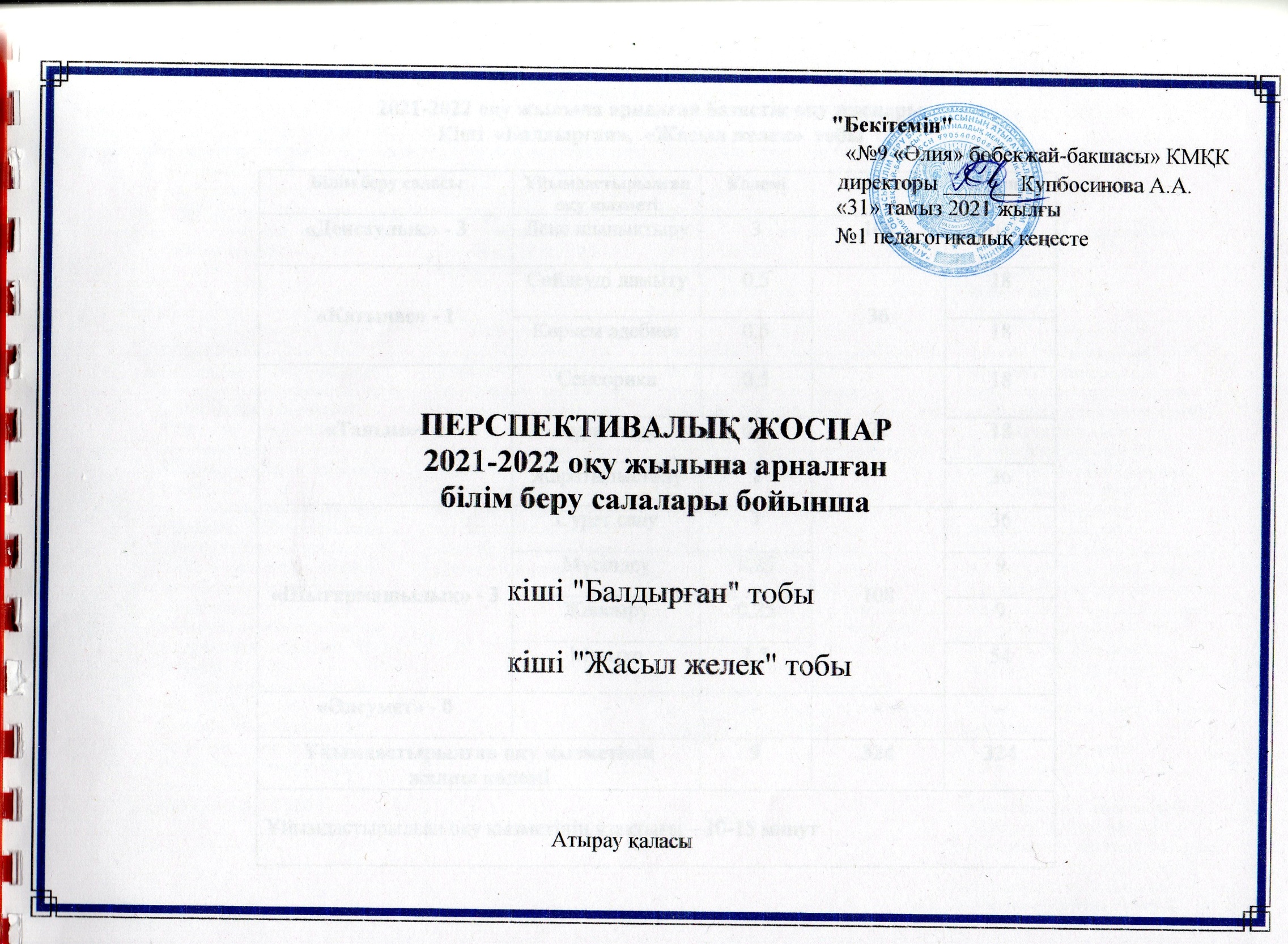 ҚЫРКҮЙЕК, 2021-2022 жылӨтпелі тақырып "Балабақша"Мақсаты:Балаларға балабақша туралы түсінік беру; есте сақтау қабілеттері мен сөздік қорларын дамыту; жаңа сөздерді дұрыс айтуға, қойылған сұраққа жауап беруге үйрету; балаларды ұйымшылдыққа, достыққа тәрбиелеу.Міндеттері: - денсаулық сақтау технологиясы негізінде дене дағдылары мен негізгі қимыл түрлерін қалыптастыру;                      - дидактикалық ойындар арқылы тілдік қарым-қатынас дағдыларын,сөздік қорларын қалыптастыру;                      - өз достарымен бірігіп ойнау барысында балалардың танымдық қабілеттерін дамыту;                      - балалардың эстетикалық қабылдауын қалыптастыру және шығармашылық әрекетті дамыту.                                                                                 ҚАЗАН,  2020 жылӨтпелі тақырып "Менің отбасым"Мақсаты:Балаларға отбасы және отбасы мүшелері туралы түсінік беру; тақырып жайында ұғымдарын кеңейту; сөз қорын байыту. Отбасында үлкендерді сыйлап, кішілерге қамқор болу сияқты әдептілік қағидаларын сақтай білуге тәрбиелеу.Міндеттері: -отбасы туралы алған білімдерін кеңейту, сөздік қорын, танымдық қабілетін дамытуға ықпал ететін ойын түрлерін ұйымдастыру;           -  денсаулық сақтау технологияларын қолдана отырып, балалардың  дене дағдылары мен негізгі қимыл түрлерін жетілдіру;- отбасы мүшелеріне сүйіспеншілік пен сыйластыққа тәрбиелеу.         ҚАРАША, 2020жылӨтпелі тақырып "Дені саудың жаны сау"Мақсаты:Салауатты өмір салты туралы бастапқы түсініктерін қалыптастыру. Денсаулық сақтау технологиясын қолдану арқылы балалардың денсаулығын нығайту;денсаулығы мықты,мүсін тұлғасы дұрыс қалыптасқан,жігерлі,қайратты болып өскен,шыныққан бүлдіршіндер тәрбиелеу.Міндеттері:- шынықтыру-сауықтыру шаралары арқылы балаларды мықтылыққа, шымырлыққа тәрбиелеу, дербес қимыл белсенділігін дамыту;                      - дұрыс тамақтану жолдарын насихаттау арқылы алғашқы түсініктерін қалыптастыру;- әңгімелеу,қызықты ойындар ұйымдастыру арқылы балалардың ертегі және шағын әңгімелердің мазмұнын түсінуіне ықпал жасау.ЖЕЛТОҚСАН,  2020жылӨтпелі тақырып "Бізді қоршаған әлем"Мақсаты:Айнала қоршаған ортадағы нәрселермен таныстыру, білімдерін толықтыру. Әртүрлі әрекеттер түрлері процесінде бір топқа жататын заттардың аттарын жалпылау түсінігін қалыптастыру.Міндеттері: - қоршаған ортамен өзара әрекет етуге қажетті танымдық әрекеттің қарапайым дағдыларына ие бала тұлғасын  дамыту;                      - адамгершілік нормаларын, төзімділікті және адамдарға құрмет таныту сезімдерін жетілдіру;                      - қызықты қимылды жаттығулар, сенсорлық ойындар ұйымдастыру арқылы түсініктерін кеңейту.ҚАҢТАР,  2021жылӨтпелі тақырып "Біздің кіші достарымыз"Мақсаты: Жануарлар әлемі туралы бастапқы түсініктерін қалыптастыру; жануарлар мен құстарға қамқорлық жасауға тәрбиелеу; оларға тән ерекшеліктермен таныстыру, дене бөліктерін ажыратып, атай білуге үйрету.Міндеттері: - мектеп жасына дейінгі балалардың еңбек дағдыларын жетілдіру;                       - үлкендердің еңбегін бағалауға үйрету;                       - танымдық және шығармашылық қабілеттерін дамыту.АҚПАН, 2021жылӨтпелі тақырып "Бізді қоршаған әлем"Мақсаты:Қоршаған әлемнің алуан түрлігі туралы түсінік қалыптастыру; заттық-тұрмыстық әрекеттерді меңгерту;танымдық қабілетін арттыру. Міндеттері: - қоршаған ортамен өзара әрекет етуге қажетті танымдық әрекеттің қарапайым дағдыларына ие бала тұлғасын  дамыту;- адамгершілік нормаларын, төзімділікті және адамдарға құрмет таныту сезімдерін жетілдіру;   - қызықты қимылды жаттығулар, сенсорлық ойындар ұйымдастыру арқылы түсініктерін кеңейту.НАУРЫЗ,  2021 жылӨтпелі тақырып "Салттар мен фольклор"Мақсаты:Балаларға ұлағатты салт-дәстүрлер мен әдет ғұрыптың тәрбиелік мәнін ұғындыру; баланың бойында адамгершілік, патриоттық құндылықтарды қалыптастыру; Міндеттері: - ұлттық мерекелер туралы түсініктерін  кеңейту және дамыту;                       - шығармашылық білім беру саласы бойынша  балаларды ұлттық өнерге, салт-дәстүрлерге баулу;                       - ұлттық ойындарға деген қызығушылықтарын арттыру.СӘУІР, 2021жылӨтпелі тақырып "Табиғат әлемі"Мақсаты: Табиғат жайлы ұғымдарын тиянақтау; табиғатта болатын таңғажайып құбылыстарды бақылай білуге үйрету; табиғатты сүюге, аялауға, оған қамқор бола білуге тәрбиелеу;Міндеттері: - дид. ойындар ұйымдастыру арқылы балаларды өсімдіктерді атап,  көкөністер мен жемістерді ажыратып айта білуге үйрету;                      - қоршаған табиғаттың сұлулығын қабылдауға баулу;                      - эстетикалық қабылдауларын, түрлі сенсорлық әсерлерін дамыту.МАМЫР, 2021жылӨтпелі тақырып "Әрқашан күн сөнбесін"Мақсаты:Балалардың бойында  адамгершілік қасиеттерін анықтау, оларды  достық сезімге, мейрімділікке тәрбиелеу.Міндеттері: -балалардың топтағы қарым-қатынас дағдыларын анықтау және дамыту;-достыққа, мейірімділікке жетелейтін іс-шаралар, ойындар т.б. өткізу;-өз еліне құштарлық сезімдерін ояту, ой-өрісін дамыту.Кіші топ «Өтпелі» тақырыптарАптаТақырыпша«Денсаулық»-3Денешынықтыру -3«Қатынас» - 1Сөйлеуді дамыту - 0,5Көркем әдебиет  -0,5«Таным» - 2Сенсорика - 0,5Құрастыру-0,5Жаратылыстану -1«Шығармашылық»-3Сурет салу -1Мүсіндеу -0,25Жапсыру -0,25Музыка -1,5I апта«Менің балабақшам»Дене шынықтыру №1Мақсаты: Берілген бағытта тәрбиешінің соңынан «шағын топпен» жүгіру, қос аяқтап секіру, допты қос қолмен домалату.1.Бір қатар тізбекпен баяу және жылдам жүру.2. Бір орында тұрып қос аяқпен секіру.Дене шынықтыру №2Мақсаты: Тәрбиешімен бірге  шеңбер бойымен жүру. Беріген бағытта тәрбиешінің соңынан  «шағын топпен» жүгіру, қос аяқтап секіру.1. Допты қос қолмен домалату.2. Белгіленген жерге дейін (2-3м) еңбектеу.Дене шынықтыру №3Мақсаты: Түрлі бағытта тәрбиешінің артынан жүгіру, жеңіл жүгірумен алмастыра отыру. Төрт тағандап жүруге жаттығу, қос қолмен  допты алға қарай лақтыруға үйрету.Сөйлеуді дамытуТақырыбы: "Біздің топ"Мақсаты: Балаларды топ бөлмелерімен таныстыру. Ондағы жиһаз атауларын атауға, олардың қызметі туралы әңгімелеуге үйрету.Тәрбиешінің айтқанын өз еркімен тыңдап, қоршаған ортада айтылған сөздерді түсініп, дыбысқа еліктеу және қарапайым сөздерді айтуға дағдыландыру.СенсорикаТақырыбы: "Ойыншық құлыншақтың жолы"Мақсаты: «Үлкен», «кіші» түсініктерін қалыптастыру, қызыл, көк түстерді ажырата білуге үйрету. Түсті сезіне білу қабілетін, заттарды көлемі мен түсі бойынша салыстыру. Тапсырмалардың  мазмұны мен ойыншықтарға оң пікірін оятуға тәрбиелеу.ЖаратылыстануТақыр.:"Балабақша - өз үйім"Мақсаты: Балаларды балабақша өмірімен, онда қызмет ететін мамандық иелері туралы білім беру (медбике, аспаз, кір жуушы т.б.). Балалардың өз балабақшаларына деген  ыстық сезімдерін дамыту. Ересектердің  еңбегіне құрметпен қарап, тазалыққа, ұқыптылыққа тәрбиелеу.      Сурет салуТақыр: "Б/бақшаға барар жол"Мақсаты: Балаларды қарындашпен таныстыру, оны қолда дұрыс ұстап әрекет етуге, түзу сызықтар арқылы балабақшаға баратын жолды  салуды үйрету. Ұқыптылыққа, еңбексүйгіштікке тәрбиелеу.МүсіндеуТақыр.: "Пирамида" Мақсаты:Балаларға ермексаздан шымшып үзіп алу және домалақ жұмыр мүсіндеу туралы мағұлмат беру, ермексазды алақан арасына    салып домалақтау тәсілдерін меңгерту, тілдерін дамыту, саусақтың ұсақ бұлшықеттерінің қимылын жетілдіру. Ойыншықтармен ұқыпты ойнауға тәрбиелеу.МузыкаТақырыбы: "Біздің бала бақшамыз"Мақсаты: Музыканы тыңдауға, әннің мағынасын түсінуге қалыптастыру. Жетекшінің дауыс ырғағына еліктеу.Созылыңқы дыбысталуға еліктей отырып, ересекпен қосылып ән айту.II апта«Менің достарым»Дене шынықтыру №4Мақсаты: Колоннада бірінің артынан бірі жүру, жүгіру. Аяғын жоғары көтеріп немесе жәй жүріспен жүру. 1.Еденнен 15-30см шеңберден шеңберге аттап жүру.2. Доға астымен 0,5-1,5 м арақашықтықта тұрған доптарды бір-біріне домалату.    Дене шынықтыру №5Мақсаты: Доға астымен 0,5-1,5 м арақашықтықта тұрған доптарды бір-біріне домалатуға жаттықтыру, кеңістікте үйлесімді қимыл-қозғалыс жасау сезімін тәрбиелеу. 1. Доға астымен 0,5-1,5 м арақашықтықта тұрған доптарды бір-біріне домалату.2. Гимнастикалық скамейканың үстімен жүруге, орнынан тұрып ұзындыққа екі аяқпен секіруге жаттықтыру.Дене шынықтыру №6Мақсаты: Колоннада бірінің артынан бірі жүру, жүгіру. Аяғын жоғары көтеріп немесе жәй жүріспен жүру. Музыкаға сәйкес адымдап, аяқты жоғары көтере, қолды еркін ұстап жүру дағдыларын дамыту.Көркем әдебиетТақырыбы: Қадыр Мырза Әли "Екі дос" өлеңіМақсаты: Құрдастарымен өзара әрекеттестік ережелерін сақтауға үйрету, келіспеушілікті шешудің тәсілдерін таба білу қабілетін қалыптастыру. Оқылған өлеңді тыңдауда шыдамдылыққа, өзара сыйластыққа тәрбиелеу.ҚұрастыруТақырыбы: "Досыма доп"Мақсаты: Балаларды қағазбен жұмыс жасауға үйрету, оның түсін, пішінін, көлемін ажырата алуға дағдыландыру, педагогтің ұсынған  шарты бойынша екі бөліктен тұратын доптың суретін кеңістікте дұрыс орналастыра отырып, құрастыра білуге үйрету.Белсенділікке, құрастыру тәсілдерін тәрбиешінің артынан қайталауға ықыластыққа тәрбиелеу.ЖаратылыстануТақырыбы: "Біз тату доспыз"Мақсаты: Өзінің есімін, тегін атай білуге жаттықтыру. Топтағы балаларды атымен атауды үйрету; «ұл», «қыз» ұғымдары туралы түсініктерін бекіту. Балалардың арасындағы достық қарым-қатынастары  туралы және топтағы өз достары туралы  әңгімелеп беруге үйрету. Бір-бірімен тату дос болуға тәрбиелеу.Сурет салуТақырыбы: "Досыма арналған шар"Мақсаты: Қылқаламды дұрыс қолдана білуін үйрету. Үш саусақты біріктіріп, қағаз бетінде сұлбасын түгелдей  бояй білу іскерлігін жетілдіру. Сары, қызыл  түстерді білуін бекіту, құрбыларымен достық қарым-қатынаста болуға тәрбиелеу.1. МузыкаТақырыбы: "Бала, бала баламыз"Мақсаты:Көңілді әуенді тыңдау ережесін сақтауды қалыптастыру.Әннің  мағынасын түсіну. Ән айтуға қызығушылықты дамыту.2. МузыкаТақырыбы: "Менің достарым"Мақсаты: Көңілді әнді тыңдау ережесін сақтауды қалыптастыру. Әннің мағынасын түсіну. Ән айтуға қызығушылықты дамыту.III апта«Менің сүйікті ойыншықтарым»Дене шынықтыру №7Мақсаты: Допты қақпаға қарай сырғанатуды үйрету (ені 60см), екі аяққа секіруге жаттықтыру. Ойыншықтарға ұқыпты қарауға тәрбиелеу.1. Допты бір-біріне лақтыру, ұстап алу.2. Түзу және ирек жолдармен жүгіру.Дене шынықтыру №8Мақсаты: Тәрбиешінің нұсқауларын іскерлікпен орындауды жетілдіру, қозғалыс кезінде  тікелей бағытты сақтау, ептілікті, үйлесімді қозғалыстарды дамыту.1. Түзу және ирек жолдармен жүгіру.2. Тақтай үстімен тепе-тендік сақтап жүру.Дене шынықтыру №9Мақсаты: Беріген бағытта тәрбиешінің соңынан  «шағын топпен» жүгіру , қос аяқтап секіру, допты қос қолмен домалату. Тәрбиешімен бірге  шеңбер бойымен жүре білу. Шағын топпен жүгіре білуге  тәрбиелеу.Сөйлеуді дамытуТақырыбы: "Менің сүйікті ойыншығым"Мақсаты: Ойыншықтарды сипаттап айтуға үйрету.  Тәрбиешінің сөзін түсініп,  "не?", "қандай?" сұрақтарына жауап беруге үйрету. 3-4 сөзден тұратын сөйлемді қайталап, белсенді сөздік қорын байыту. Ойыншықтарды ұқыпты пайдалануға тәрбиелеу.СенсорикаТақырыбы: "Қуыршаққа арналған жол"Мақсаты: Балалардың өлшем айырмашылығы мен ұқсастықты орнатудың қарапайым тәсілдерін қалыптастыру; «осындай», «мұндай емес», «үлкен», «кішкентай» сөздерінің мағынасын түсінуге үйрету,  ұсақ қол моторикасын жетілдіру. Ойыншықтармен  ұқыпты ойнауға  тәрбиелеу.ЖаратылыстануТақырыбы: "Менде қандай ойыншық бар?"Мақсаты: Балалардың ойыншық туралы түсініктерін кеңейту. Ойыншықтардың аттарын атап, оларды бір-бірінен түсіне, көлеміне қарай ажырата білуге үйрету.Оларды сипаттап 2-3 сөзбен әңгімелеп беру дағдыларын меңгерту. Ойыншықтарды күтіп ұстауға тәрбиелеу.Сурет салуТақырыбы: "Машинаның дөңгелектері"Мақсаты: Қарындашты дұрыс ұстауға үйрету, ақ қағазға айналдыра сызып дөңгелек  салып, түстер мен пішіндерді ажыратуға үйрету. Жұмыс барысында балалардың өз алдына жеке әрекет көрсетуі мен белсенділігін дамыту.Ойыншықтарды күтіп ұстауға, мұқият ойнауға тәрбиелеу.  ЖапсыруТақырыбы: "Менің балабақшам"Мақсаты: Геом. Пішіндерден (үшбұрыш, төртбұрыш) заттарқұрастыруды үйрету.Тілдерін дамыту. Саусақ ұсақ бұлшық еттерінің қозғалысын жктілдіру. қомқор болуға тәрбиелеу.МузыкаТақ.: "Менің сүйікті ойыншықтарым"Мақсаты:Әннің мағынасын түсінуді қалыптастыру. Әннің сөздерімен жеке буындарын айтып үйренуді қимылмен үйлестіру. Таныс әуендрді тыңдап, тани білу дағдыларын қалыптастыру.IV апта«Балабақшадағы үлкендердің еңбегі»Дене шынықтыру №10Мақсаты: Гимнастикалық тақтайдың үстімен бірінің артынан бірі жүруге (2-3 рет) жаттықтыру, өздігінен гимнастикалық скамейканың үстіне шығып,түсуін қадағалау.1. Заттардан (биіктігі 10-15см), шеңберден шеңберге аттау.2. Тәрбиешіге допты лақтыру, кері қағып алу.Дене шынықтыру №11Мақсаты: Допты алақанымен қағып алуға тырысуға үйрету. Дене бітімінің дұрыс дамуын қадағалау.1. Тәрбиешіге допты лақтыру, кері қағып алу.2. Гимнастикалық тақтайдың үстімен бірінің артынан бірі жүру.Дене шынықтыру №12Мақсаты: Денсаулық технологиясын қолдана отырып, дене дағдылары мен негізгі қимыл түрлерін қалыптастыру. Бірінің артынан  бірі аяқтың ұшымен жәй жүру.Көркем әдебиетТақырыбы: М.Әлімбаев "Жұмыстың бәрі жақсы"Мақсаты: Қоршаған  ортаның жан-жақтылығы жайлы түсініктерін көркем туындылар (мамандық) арқылы кеңейту. Туындыкейіпкерлерінің іс-әрекетін бағалау, алған әсерлерін өз ойларымен айтып беру білігін дамыту. Үлкендерді тыңдауға, еңбексүйгіштікке, ересек адамдарды құрметтеуге тәрбиелеу.ҚұрастыруТақырыбы: "Үстел және орындық"Мақсаты: Балаларды құрылыс құралдарымен жұмыс жасауға үйрету, олардың түсін, пішінін, көлемін ажырата алуға дағдыландыру, педагогтің ұсынған  шарты бойынша құрылыс құралдарын кеңістікте дұрыс орналастыра отырып, үстел мен орындықты құрастыра білуге үйрету. Құрастырудан қуаныш сезімін оятуға ықпал ету.ЖаратылыстануТақырыбы: "Үлкендердің еңбегін бақылау"Мақсаты: Әсем табиғат аясында күз мезгілінің ерекшеліктерін еске түсіріп, айналада болып жатқан құбылыстар жайлы түсінік беру. Үлкендердің еңбегі туралы түсіндіру. Оларға көмек беру керектігін, балабақшада еңбек ететін  адамдардың еңбектерін   бағалай білуге тәрбиелеу.Балаларды мейрімді болуға баулу.Сурет салуТақырыбы: "Ұзын жолдар"Мақсаты: Балалардың қарындашпен дұрыс жұмыс істей білу дағдыларын қалыптастыру,  қағазға солдан оңға қарай түзу сызық жүргізе білуді үйрету. Бейнелегендерін іс-әрекет арқылы көрсете білу,   саусақ, қолдың қимыл-қозғалыстарының икемділіктерін дамыту. Еңбек етуге, ұқыпты жұмыс жасай білуге тәрбиелеу.1. МузыкаТақырыбы: "Сылдырмақ" Мақсаты: Баяу және көңілді әндерді ажырата білуге үйрету,әуендердің бейнелік сиптын түсіну.2. МузыкаТақырыбы: "Балабақшадағы үлкендердің еңбегі"Мақсаты: : Баяу және көңілді әндерді ажырата білуге үйрету,әуендердің бейнелік сиптын түсіну.АптаТақырыпша«Денсаулық» - 3Дене шынықтыру - 3«Қатынас» - 1Сөйлеуді дамыту  - 0,5Көркем әдебиет  - 0,5«Таным» - 2Сенсорика - 0,5Құрастыру - 0,5Жаратылыстану - 1«Шығармашылық» - 3Сурет салу - 1Мүсіндеу - 0,25Жапсыру - 0,25Музыка - 1,5I апта«Менің отбасым»Дене шынықтыру №13Мақсаты: Тәрбиешінің белгісімен өзіне жақын тұрған орындықтарға отыру. Алысқа лақтыруға дағдысын бекіту, гимнастикалық скамейкада жүру әдісін жетілдіру.1. Шеңбер бойымен жүру.2.Түзу ж/е ирек жолмен жүгіру.Дене шынықтыру №14Мақсаты: Шеңбер бойымен жүруге үйрету. Бір-бірінің қолдарынан ұстап, екі аяқпен секіру. Отырған күйінде допты екі қолмен домалату іскерлігін қалыптастыру.1. Допты екі қолмен домалату.2. Бір-бірінің қолдарынан ұстап, екі аяқпен секіру.Дене шынықтыру №15Мақсаты: Допты қақпаға қарай сырғанатуды үйрету (ені 60см), екі аяққа секіруге жаттықтыру, екі аяқпен       тәрбиешінің нұсқауларын іскерлікпен орындауды жетілдіру, ептілікті дамыту.Сөйлеуді дамытуТақырыбы: "Менің отбасым"Мақсаты: Отбасы мүшелері -әке, ана, аға, апа - туралы әңгімелесу. Тақырыпқа сәйкес әңгіме оқып беріп, қарапайым сурақтарға жауап беруге баулу. Отбасылық қасиеті, бірлік туралы түсінік беру. Отбасы мүшелеріне құрметпен қарауға тәрбиелеу. СенсорикаТақырыбы: "Терезелі үй"Мақсаты: Балаларды 2 әртүрлі фигураны (дөңгелек, шаршы) мен 2 әртүрлі көлемдегі (үлкен, кішкентай) заттарды таңдауды жүзеге асыра отырып, оларды пішініне және көлеміне қарай топтастыруға үйрету,  ұсақ қол моторикасын жетілдіру. Ұқыптылыққа  тәрбиелеу.ЖаратылыстануТақырыбы: "Менің отбасым"Мақсаты: Балаларға отбасы және отбасы мүшелері туралы түсінік беру. Сөйлем құрап айтуға, дыбыстарды анық,  таза жеткізе білуге дағдыландыру. Отбасында үлкендерді сыйлап, кішіге қамқор болу сияқты әдептілік қағидаларын сақтай білуге тәрбиелеу.Сурет салуТақ:"Әжемнің жіп шумақтары"Мақсаты: Балаларды мақталы таяқшалармен түрлі-түсті бояу арқылы жіп орамының суретін - қағаздың ортасынан бір нүктені белгілеп, сол жағынан жоғарға бастап қолды үзбей дөңгелетіп салуды үйрету.Балалардың қол қимылдарының қозғалысын дамыту.Ұқыптылыққа тәрб-леу.МүсіндеуТақырыбы: "Итке арналған тостақ" Мақсаты:Балалардыңермексазбен жұмыс жасауға деген қызығушылықтарын арттыру. Ермексазды алақан арасына салып домалақтау, содан кейін жалпақтап таба жасауға үйрету. Одан қорғануға тәрбиелеу.МузыкаТақырыбы: "Ата-ананы тыңдаймыз"Мақсаты: Музыка тыңдауға қызығушылықтарын қалыптастыру.Үлкендердің қамқорлығын сезіну, іс қимылына еліктеу. Отбасы жылулығын музыка арқылы сезіндіру.II апта«Менің көшем. Мен тұратын үй»Дене шынықтыру №16Мақсаты: Алысқа лақтыру дағдысын бекіту, гимнастикалық скамейкада жүру әдісін жетілдіру, жүру бағыттарын өзгерте отырып кеңістікте үйлесімді қимыл-қозғалыс жасау сезімін жетілдіру.1.Топырақ салынған дорбаларды екі қолымен кезектестіріп алысқа көздеп лақтыру.2. Гимнастикалық скамейкада жүру әдісін жетілдіру, жүру бағыттарын өзгерту.Дене шынықтыру №17Мақсаты: Тәрбиешінің соңынан орындықтардың арасымен бір-біріне кедергі келтірмей жүру және жүгіру. Тәрбиешінің белгісімен өзіне жақын тұрған орындықтарға отыру.1. Гимнастикалық скамейкада жүру әдісін жетілдіру, жүру бағыттарын өзгерту.2. Жәй және аяқтың ұшымен жүру.Дене шынықтыру №18Мақсаты: Дене бітімінің дұрыс дамуын қадағалау. Музыкаға сәйкес адымдап, аяқты жоғары көтере, қолды еркін ұстап жүру дағдыларын дамытуКөркем әдебиетТақырыбы:Ж.Бұғыбаев "Алғашқы көмек" әңгімесіМақсаты: Балаларды әдеби кейіпкерлердің әрекеттері мен жүріс-тұрысын талдауға, оларға баға беруге, өзінің көзқарасын білдіруге үйрету. Педагогтың  қойған сұрағы бойынша белсенді тіл байлығын дамыту. Қойған сұрақтарға  жауап беруге,суретке қарап сөйлем құрап айтуға дағдыландыру.Үлкендерді тыңдауға, еңбек сүйгіштікке тәрбиелеу.ҚұрастыруТақырыбы: "Менің үйім"Мақсаты: Құрылыс материалдарынан өз үйін құрастыруға, ойлануға, өздігінен шығармашылық әрекет етуге баулу. Құрылымдау дағдыларын және түсті ажырата білу қабілетін дамыту. Өз бетінше жұмыс жасауға, көрсетілім бойынша тапсырманы орындауға тырысуға тәрбиелеу.ЖаратылыстануТақырыбы: "Менің көшем"Мақсаты: Өздерінің тұратын көшелері туралы қарапайым түсінік беру. Балалардың жағымды эмоциясын және өз үйі жайында әңгімелеуге ынтасын тудыру. Танымдық қызығушылыққа тәрбиелеу.Сурет салуТақырыбы: "Үйдің терезесіндегі жарықтар" Мақсаты: Қылқаламмен үзік сызықтарды кеңістікте дұрыс орналастыра сызуды үйрету.Бояумен ұқыпты жұмыс істеу дағдыларын қалыптастыру.Сурет салуға деген қызығушылыққа тәрбиелеу.1. МузыкаТақырыбы: "Біздің ауыл"Мақсаты: Музыка тыңдауға қызығушылығын арттыру.Би қимылдарында жұптаса билеудің алғашқы дағдыларынқалыптастыру.2. МузыкаТақырыбы: "Біздің ауыл"Мақсаты:Музыка тыңдауға қызығушылығын арттыру.Би қимылдарында жұптаса билеудің алғашқы дағдыларынқалыптастыру.III апта«Үйдегі және көшедегі қауіпсіздік»Дене шынықтыру №19Мақсаты: Гимнастикалық скамейканың үстімен жүру дағдысын бекіту. Балалар бір-біріне кедергі болмай кең тұруын қадағалау. Допты жүгіріп барып алу және кері лақтыруға жаттықтыру.1. Заттардан (биіктігі 10-15см), шеңберден шеңберге аттау.2. Тәрбиешіге допты лақтыру, қағып алу.Дене шынықтыру №20Мақсаты: Жалпы дамытушы жаттығуларды, қимылды ойындарды, шынықтыру шараларын орындауға үйрету.1. Тәрбиешіге допты лақтыру, қағып алу. Жеке-жеке 2-3 рет орындалады.2.Гимнастикалық тақтайдың үстімен бірінің артынан бірі жүру. (2-3 рет).Дене шынықтыру №21Мақсаты: Отырып допты бір-біріне домалату. Белгі бойынша шашырап жүгіру. Екі қолымен допты басының артынан алысқа қатты лақтыру дағдысын бекіту.Сөйлеуді дамытуТақырыбы: "Қуыршақ қонаққа келді" (ыдыстардың қауіпсіздігі)Мақсаты: Балаларға ыдыстарды пайдалану кезіндегі қауіпсіздік шаралары туралы түсіндіру, қауіпті заттар мен қауіпсіздік жағдайлармен таныстыру және олардан сақтана білуге үйрету. Балаларды байланыстырып сөйлеуге дағдыландыру.СенсорикаТақырыбы: "Пазлдардан сурет құрастыр"Мақсаты: Екі бөлікті пазылдан заттың бейнесін құрастыруға  үйрету  (үтік, тоқ көзі, бағдаршам). Пішіндері бойынша әр түрлі, бір түсті заттарды іріктеуге үйрету, «тура сондай», «ұқсас емес» түсініктерін қалыптастыру. Байқағыштықты, заттарды салыстыра білу қабілетін дамыту. Қоршаған орта заттарына қызығушылық танытуға мүмкіндік беру.ЖаратылыстануТақырыбы: "Абайла, балақай!"Мақсаты: Балаларды бағдаршамның атқаратын қызметімен таныстыру. Ойын арқылы балаларға жолда жүру ережелерін меңгерту, бағдаршамның түстерін ажырата білуге үйрету. Жолда жүру қауіпсіздік ережесін ұғындыру. Балаларды мұқият болуға тәрбиелеу.Сурет салуТақырыбы: "Ұзын, қысқа жолдар"Мақсаты: Балаларды оңнан солға қарай түзу ұзын және қысқа сызықтар сызуды үйретуді жалғастыру, қарындашпен жұмыс істеу дағдыларын бекіту. Сурет салуға қызығушылығын, жақсы көзқарасын дамыту.ЖапсыруТақырыбы: "Әжеге арналған орамал"Мақсаты: Әже туралы түсінігін бекіту. Қазақ ою- өрнегінің элементтерін көрсету.Желіммен жұмысты тиянақты жасауға үйрету.Саусақ бұлшықеттерінің қозғалысын жетілдіру. Бір- біріне кедергі жасамауға, ұйымшылдыққа тәрбиелеу.МузыкаТақырыбы: "Біз тәртіпті баламыз"Мақсаты:Үйдегі және көшедегі қауыпсіздік дағдыларын түсіндіру.Әнді дауысқа күш түсірмей, айқайламай,табиғидауыспен айтуды қалыптастыру.Музыканы тез және жай ырғағын қимылмен көрсету.IV апта«Алтын күз»Дене шынықтыру №22Мақсаты: Шеңбер бойымен қатар түзеп жүру, қатарды бұзбауға үйрету. Допты қақпаға қарай сырғанатуды үйрету.1. Допты қақпаға қарай сырғанату (ені 60см).2. Түзу және ирек жолдармен жүгіру.Қ/о: «Жапырақтар жинайық»Дене шынықтыру №23Мақсаты: Орындауды жетілдіру, қозғалыс кезінде тікелей бағытты сақтау, ептілікті дамыту, үйлесімді қозғалыстар жасауды үйрету.1. Түзу және ирек жолдармен жүгіру.2. Тақтай үстімен тепе-тендік сақтап жүру.Қ/о: «Күзгі  соқпақ жол» Дене шынықтыру №24Мақсаты: Шеңбер бойымен қатар түзеп тұру. Допты алға домалату, оны  қуып жетуге үйрету. Арқанның астымен нысанаға дейін төрттағандап еңбектеу. Допты нысанаға дәлдеп лақтыру.Қ/о: «Себетті толтыр»Көркем әдебиетТақырыбы: К.Ахметова "Алтын дән" өлеңіМақсаты: Күз мезгілі мен ондағы табиғат көрінісі туралы түсінік беру. Өлеңнің оқылу интонациясын қабылдау және солай айтып беруге баулу, оны жаттату арқылы сөйлеу тілін, есте сақтау қабілетін дамыту. Еңбекке қызығушылықтарын қалыптастыру және оның нәтижелерін қадірлеуге тәрбиелеу. ҚұрастыруТақырыбы: "Күзгі жапырақтар"Мақсаты: Балаларға күз туралы түсінік бере отырып, қима қағаздардан жапырақтарды тәрбиеші көмегімен құрастыруды дағдыландыру. Құрылымдық дағдыларын дамыту. Өзіндік жұмыс жасауға тәрбиелеу.ЖаратылыстануТақырыбы: "Күзгі табиғат"Мақсаты: Балаларды жылдың күз мезгілімен, табиғаттағы күзгі ерекшеліктермен таныстыру. Көргендерін суреттеп беруге дағдыландыру арқылы сөйлем құрап айта білуге бейімдеу. Табиғаттың сұлулығын түсініп, табиғат аясындағы қарапайым мінез-құлық ережелерін сақтап, табиғатқа қамқор болуға тәрбиелеу.Сурет салуТақырыбы: "Жапырақтар түсуде"Мақсаты: Қылқаламмен таныстыру, сүйкей жағу арқылы қағаз бетіне дақ түсіруді үйрету. Қылқалам мен бояуды пайдаланып,  жұмыс істеу дағдыларын қалыптастыру, қолдың қимыл қозғалысын дамыту.Ұқыпты жұмыс істей білуге тәрбиелеу.1. МузыкаТақырыбы: "Алтын күз"Мақсаты: Күз мезгілінің ерекшеліктерін байқау. Ән сөздері мен жеке буындарын толық айтуға талпындыру.2. МузыкаТақырыбы: «Алтын күз»Мақсаты: Күз мезгілінің ерекшеліктерін байқау. Ән сөздері мен жеке буындарын толық айтуға талпындыру.АптаТақырыпша«Денсаулық» - 3Дене шынықтыру - 3«Қатынас» - 1Сөйлеуді дамыту  - 0,5Көркем әдебиет  - 0,5«Таным» - 2Сенсорика - 0,5Құрастыру - 0,5Жаратылыстану - 1«Шығармашылық» - 3Сурет салу - 1Мүсіндеу - 0,25Жапсыру - 0,25Музыка - 1,5I апта«Пайдалы көкөністер»Дене шынықтыру №25Мақсаты: Допты алға домалату және оны қуып жетуге үйрету.1. Допты алға  домалату және оны қуып жету.2. Құм салынған дорбашаны шеңберге лақтыру.Қ/о:«Мен шыныққан баламын» Дене шынықтыру №26Мақсаты: Бір сызықтан қос аяқпен секіруге, сызықтардың ортасымен жүгіруге үйрету.1.Құм салынған дорбашаны шеңберге лақтыру.2. Бір сызықтан қос аяқпен секіру.Қ/о: «Дәл түсір»Дене шынықтыру №27Мақсаты: Бір орнында тұрып 15 см биіктіктен секіру.Арқанның астымен еңбектеп өту.Қ/о:«Бірге  қонаққа барамыз»Сөйлеуді дамытуТақырыбы: "Дәмді көкөністер" (әңгімелеу)Мақсаты: Балалардың көкөніс туралы түсініктерін қалыптастыра отырып, көкөністерді түріне және дәміне қарай ажыратуға, сөздік қорын толықтырып, желілі картиналарды қарауға дағдыландыру. Балаларды танымдық қызығушылыққа тәрбиелеу.СенсорикаТақырыбы: "Көкөністер"Мақсаты: Дөңгелекті сопақшадан ажырата білуге, жазықтықта үлкен көлемді геометриялық пішіндерді салыстыра білуге: қияр-сопақша, қызанақ-дөңгелек. Сөздік қорын толықтырып айта білуге дағдыландыру. Баланы танымдық қызығушылыққа тәрбиелеу.ЖаратылыстануТақырыбы: "Көкөністер: қызанақ, қияр"Мақсаты: Көкөністер, олардың түстері, жинап алатын мезгілі және неге көкөніс деп аталатынын түсіндіру.Күнделікті тамаққа жиі пайдаланатын қияр мен қызанақ туралы әңгімелеу.Көкөністерді сипаттау арқылы сөздік қорларын, ойлау қабілеттерін дамыту.Көкөністерді күтіп баптауға баулу.Сурет салуТақырыбы: "Үлкен қарбыз"Мақсаты: Балаларды қара түсті бояумен саусақ әдісі арқылы жолақ салуға үйрету. Қол моторикасын дамытып, сенсорлық өлшеммен түстерін білуін қалыптастыру. Бояумен жұмыс жасауда ұқыптылыққа тәрбиелеу.МүсіндеуТақырыбы: "Қуыршақтар- құламақтар" Мақсаты:Балаларға екі бөліктен тұратынзаттарды мүсіндеуге үйретуді жалғастыру.Саз балшықты көлеміне қарай екі бөлікке бөліп,алақан арасына салып домалақтап бір - біріне қосу, бейнені толықтыру: көзі, аузы, қолдары. Ойыншықтарды ұқыпты ұстауға тәрбиелеу.МузыкаТақырыбы: "Дәрумендер"Мақсаты: Табиғи дәрумендер туралы түсініктерін, көңілді әуенмен көтеріңкі көңіл- күй қалыптастыру.Әннің мағынасын түсіну.Әнді табиғи дауыспен айтуды қалыптастыру..II апта«Жеміс бағында»Дене шынықтыру №28Мақсаты: Орнынан тұрып ұзындыққа секіруге үйрету, затты оң, сол қолымен лақтыруды бекіту, кедергілерден аттап өту.1. Гимнастикалық скамейкадан аттап өту.2. Допты жерге ұрып ыршытып ұстап алу.Қ/о:«Дәрумендер  жолындағы кедергілер»Дене шынықтыру №29Мақсаты: Кілемде жатқан жіптен ұзындыққа секіру. Секірер алдында жартылай отырып, серпіліс алып, ытқып секіру, жұмсақ түсуге ынталандыру.1. Допты жерге ұрып, ыршытып ұстап алу.2. Гимнастикалық скамейканың үстімен жүруге, орнынан тұрып ұзындыққа екі аяқпен секіруге жаттықтыру.Қ/о: «Дәрумендерді тап»Дене шынықтыру №30Мақсаты: Жаттығуды түгел топпен орындату. Жаттығулар орындау кезінде тынысты тоқтатпау дағдыларын қалыптастыру. Музыка ырғағымен сәйкес қимылды жай, шапшаң, ырғақты орындау қабілетін дамыту.Қ/о: «Допты қуып жет»Көркем әдебиетТақырыбы:Р.Қонақова "Жемістер жыры" өлеңіМақсаты: Балаларды өлеңді тыңдай білуге, қайталап  айтуға үйрету. Жемістерді (алма, өрік, қара өрік, шие) атау барысында балалардың сөздік қорын жетілдіру. Жемістер туралы жалпы түсініктерін кеңейту. Жемістер мен көкөністердің айырмашылығын ажырата білу.ҚұрастыруТақырыбы: "Жүзім"Мақсаты: Қағазбен жұмыс жасауға үйрету, қағазды умаждау арқылы жүзімді жасай алуға дағдыландыру Құрылымдық дағдыларын, қолдың ұсақ бұлшық еттерін дамыту. Құрастыру кезінде өзіндік жұмыс жасауын, қызығушылығының оянуына ықпал ету. Ұқыпты жұмыс істей білуге тәрбиелеу.ЖаратылыстануТақырыбы: "Жемістер.Алма"Мақсаты: Балаларды жемістердің түрлерін атауға, соның ішінде алманың түсін, дәмін ажыратып айта білуге үйрету. Балалардың сүйіп жейтін жемісі - алмамен жақын таныстыру, түстер туралы ұғымын бекітіп, ойлау қабілеті мен сөздік қорларын жетілдіру. Табиғатты қорғауға баулу.Сурет салуТақырыбы: "Қызыл алма" Мақсаты: Балаларға тұйықталған дөңгелек сызықты және түзу сызық жүргізу арқылы парақ бетіне бейнені орналастыуға үйрету.  Қызыл түсті тануды жалғастырып, баланың ұсақ қол моторикасын, көз мөлшерін дамыту. Сурет салуға қызығушылығын жетілдіру. Бояуды ұқыпты, таза пайдалануға үйретуді жалғастыру.1. МузыкаТақырыбы: "Қарашы маған"Мақсаты: Табиғи дәрумендер туралы түсініктерін, көңілді әуенмен көтеріңкі көңіл-күй қалыптастыру.2. МузыкаТақырыбы: "Жеміс бағында"Мақсаты: Табиғи дәрумендер туралы түсініктерін, көңілді әуенмен көтеріңкі көңіл-күй қалыптастыру.III апта«Өзім туралы. Мен кіммін?»Дене шынықтыру №31Мақсаты: Балаларды «шағын топпен» тәрбиешінің артынан жүруге, шеңбер бойымен бір–бірінің қолынан ұстап жүгіруге үйрету.1. Гимнастикалық тақтаймен жүру, соңынан еденнің үстінде төрттағандап белгілі нысанаға 2 доғаға дейін еңбектеп астынан өту.2. Көлбеу тақтайдың үстімен жоғары-төмен жүру.Қ/о:«Біз біргеміз»Дене шынықтыру №32Мақсаты: Музыкаға сәйкес затпен қимыл жасауға талпындыру.1. Көлбеу тақтайдың үстімен жоғары-төмен жүру.2. Арқанның астымен нысанаға дейін төрттағандап (алақанымен, тізесімен тіреп) еңбектеу.Қ/о:«Поезд»Дене шынықтыру №33Мақсаты: 30-40 секунд бойы үзіліссіз жүгіру.Кедергі астынан еңбектеп өту. Жағымды көңіл күй, өзіндік қимыл белсенділігін қалыптастыру.Қ/о:«Маған көмектес»Сөйлеуді дамытуТақырыбы: "Бұл мен!" (баламен сөйлесу)Мақсаты: Балаларға өзінің дене мүшелерін ажыратып, атай білуге үйрету (бас, көз, құлақ, қол, аяқ). Ересектердің нұсқаулары мен өтініштерін орындауға (аузыңды аш, көзіңді жұм, қолыңды, аяғыңды көрсет) дағдыландыру. Балалардың дене мүшелерін сергіту сәті арқылы ұйымдастыру.СенсорикаТақырыбы: "Қиылған суреттер"Мақсаты: Балалардың сенсорлық қабілеттерін: бөлшектерден бүтінді шығару дағдысын дамыту, қол қимылының икемділігі мен көз арқылы бейнені жүргізу дағдысын дамыту, суретте бейнеленген затты тануға және оны атауға үйрету, сәйкес суреттерді табу, ұсақ қол моторикасын жетілдіру. Ұқыптылыққа  тәрбиелеу.ЖаратылыстануТақырыбы: "Өзім туралы білгім келеді"Мақсаты: Балалардың өз-өздері және өздерінің жағдайы, көңіл–күйлері туралы түсініктерін кеңейту. Өзінің дене мүшелері (қол, аяқ, бас, көз, құлақ, т.б) туралы білімдерін толықтыру, олардың атқаратын қызметі туралы түсініп, айтып беруге үйрету. Өзіне–өзі қызмет етудің қарапайым дағдыларына тәрбиелеу.Сурет салуТақырыбы: "Менің алақаным"Мақсаты: Қағаз бетіне бояу жағылған алақанды басу арқылы бейнелеуге және өз жұмысының нәтижесіне қызығушылықпен қарауға үйрету. Іс-әрекет арқылы қимыл-қозғалыстарын дамыту. Эстетикалық тәрбие беру.Ұқыпты жұмыс жасай білуге тәрбиелеу.ЖапсыруТақырыбы: "Көкөністер"Мақсаты:  Көкөністер түрлерімен таныстыру (қызанақ,қияр). Қағазға салынған  банка ішіне дайын көкөніс суреттерін орналастыруды үйрету. Саусақтың бұлшық еттерінің қозғалысын жетілдіру.Табиғатты аяалауға тәрбиелеу.МузыкаТақырыбы: " Мен кімге ұқсаймын"Мақсаты:Өз-өзіне қызмет етуге,ұжымдық әрекетке баулу. Балалардың билей жүріп әндету, ырғақты дұрыс жеткізу дағдыларын қалыптастыру.IV апта«Мөлдір су»Дене шынықтыру №34Мақсаты: Балаларды бір- бірінің қолынан ұстап жұп болып жүруге үйрету, екі қолымен кеуде тұсынанұстап жүгіру.1. Затқа қолын тигізе жоғарыға қарай секіруге, тұрған қалыпта допты домалату.2. Оң және сол қолымен дорбаны алысқа лақтыру (әр қолымен 2-3 рет).Қ/о: «Жалаушаға дейін жет»Дене шынықтыру №35Мақсаты: Допты алысқа лақтыру. Тәрбиеші балалардың алдында (4-5м) қашықтықта тұрады да: "Допты маған қарай қатты лақтырыңдар, мен ұстап аламын"- деп айтады. 1. Оң және сол қолымен дорбаны алысқа лақтыру (әр қолымен 2-3 рет).2. Орнынан тұрып ұзындыққа секіруге үйрету. Кілемде жатқан жіптен ұзындыққа секіру.Қ/о: «Сызықты басып кетпе»Дене шынықтыру №36Мақсаты: Тәрбиешінің сигналымен допты бір бойда, барлық топпен лақтыру көзделеді (3-4 рет қайталау). Музыка ырғағының өзгеруіне сәйкес қимылды жай, шапшаң, ырғақты орындау қабілетін дамыту.Көркем әдебиетТақырыбы: "Сылдырлайды мөлдір су" (әңгімелеу)Мақсаты: Балаларға судың қасиеті туралы түсінік беру. Судың сұйық зат екенін, әртүрлі  күйге ұшырап, буға,жаңбырға  айналатынын, көлемінің өзгеретінін айтып түсіндіру.Ұсақ қол қимылдарын,ақыл-ойын дамыту. Табиғатты қорғауға тәрбиелеу.ҚұрастыруТақырыбы: "Көпір"Мақсаты: Балаларды құрылыс блоктарынан көпір жасауға үйрету, оның түсін, пішінін, көлемін ажырата алуға дағдыландыру. Балалардың қиялын, зеректігін дамыту. Еңбекқорлыққа және шыдамдылыққа тәрбиелеу.ЖаратылыстануТақырыбы: "Судың пайдасы"Мақсаты: Балаларға судың адам үшін де, жалпы тіршілік үшін де қажет екендігін түсіндіру, сусыз еш бір тірі жан тіршілік ете алмайтыны туралы түсінік беру. Суды үнемдеп пайдалану, оны ластауға болмайтындығы жөнінде түсініктерін қалыптастыру.Табиғат байлығына қамқор бола білу дағдыларын жетілдіру.Сурет салуТақырыбы: "Күзгі жаңбыр"Мақсаты: Қарындашты оң қолдың үш саусағын біріктіріп  дұрыс ұстауды, қарындаштың ұшымен бір бағытта бірдей салу жолымен жаңбыр тамшыларын салуды үйрету. Жоғарыдан төмен қарай салу әдісін үйрету.  Қолдың ұсақ қимылдарын, зейін қоюды дамыту. Сурет салуға құмартуға тәрбиелеу.1. МузыкаТақырыбы: "Қайсы екен"Мақсаты: Өз-өзіне қызмет етуге,ұжымдық әрекетке баулу. Балалардың билей жүріп әндету, ырғақты дұрыс жеткізу дағдыларын қалыптастыру.2. МузыкаТақырыбы: "Мөлдір су"Мақсаты: Өз-өзіне қызмететуге,ұжымдық әрекетке баулу. Балалардың билей жүріп әндету, ырғақты дұрыс жеткізу дағдыларын қалыптастыру.АптаТақырыпша«Денсаулық» - 3Дене шынықтыру - 3«Қатынас» - 1Сөйлеуді дамыту  - 0,5Көркем әдебиет  - 0,5«Таным» - 2Сенсорика - 0,5Құрастыру - 0,5Жаратылыстану - 1«Шығармашылық» - 3Сурет салу - 1Мүсіндеу - 0,25Жапсыру- 0,25Музыка - 1,5I апта«Қуыршақтың жиһаздары»Дене шынықтыру №37Мақсаты: Балаларды бір тізбекпен жүруге, жүгіруге дағдыландыру. Балалардың өз бетінше жасалатын қозғалыстық қызметін тұрақты қолдап отыру, есте сақтау қабілеттерін дамыту.Қ/о: «Қуыршаққа қонаққа бару»Дене шынықтыру №38Мақсаты: Балаларды сызықтардың ортасымен жүгіруге үйрету, бір тізбекпен жүруге,жүгіруге дағдыландыру. Балалардың өз бетінше жасалатын қозғалыстық қызметін тұрақты қолдау, есте сақтау қабілеттерін дамыту.Қ/о:  «Себетке жина»Дене шынықтыру №39Мақсаты: Жіптің үстінен (биіктігі 30-40см) еңбектеп өту. Балаларды сызықтардың ортасымен жүгіруге үйрету, бір тізбекпен жүруге, жүгіруге дағдыландыру.Қ/о: «Кім жылдам?»Сөйлеуді дамытуТақырыбы: "Қуыршақтың бөлмесі"Мақсаты: Балаларды үй ішіне қажетті жиһаздардың жеке бөліктерін сөзбен дұрыс айтуға үйрету.Бөлменің ішіндегі жиһаздар туралы айта білуді үйрету.Баланың зейінін, логикалық ойлауын, тілін дамыту, сұрақтарға толық жауап беруге, дыбыстарды, сөздерді дәл айтуға үйрету. Жиһаздарды күтуге тәрбиелеу.СенсорикаТақырыбы: "Қуыршаққа арналған тартулар"Мақсаты:Балалар назарын заттардың өлшеміне аудару, өлшем айырмашылығы мен ұқсастықты орнатудың қарапайым тәсілдерін қалыптастыру, «осындай», «мұндай емес», «үлкен», «кішкентай» сөздерінің мағынасын түсінуге үйрету,  ұсақ қол моторикасын жетілдіру. Ойыншықтармен  ұқыпты ойнауға  тәрбиелеу.ЖаратылыстануТақырыбы: "Үй жиһаздары. Төсек"Мақсаты: Балаларға үй жиһаздары және олардың қажеттілігі туралы түсіндіру.Үй жиһаздарының бірі - төсек, оның түрлерімен таныстыру және балалардың белсенді сөздік қорын дамыту.Тазалыққа, ұқыптылыққа баулу.Сурет салуТақыр.: "Қуыршақтың керуеті"Мақсаты: Балаларды жиһазбен таныстыруды жалғастыру. Түзу көлденең сызықтар жүргізу арқылы парақ бетіне бейнені орналастыруға үйрету. Ұсақ қол моторикасын және кеңістікті бағдарлай білуін дамыту. Әсемдікті сезінуге тәрбиелеу.МүсіндеуТақырыбы: "Қуыршаққа арналған ыдыс аяқ" Мақсаты: Балаларға ожау мен кесе жасауды үйрету. Ермексазды есу, домалақтау, жұлмалау әдісі арқылы дайындауға үйрету.Ұлттық тағылымын дамыту. Ұлттық бұйымдарды құрметтей білуге тәрбиелеу.МузыкаТақ.:"Қуыршақтың жиһаздары"Мақсаты: Музыканың сүйемелдеуімен шеңберде айнала жүру, жұптаса қимылдар орындау. II апта«Қуыршақтың киімдері»Дене шынықтыру №40Мақсаты: Ұсақ заттарды 1м қашықтыққа лақтыруға, аяқ ұшымен жүруге үйрету. 1. Ұсақ заттарды 1м қашықтыққа лақтыру (шарды, кішкентай доптарды).2. Аяқ ұшымен жүру (бір қатармен).Дене шынықтыру №41Мақсаты: Музыка ырғағына сәйкес таныс би қимылын орындау, шығармашылық қабілеттерін дамыту. Иық, мойын және аяқ бұлшық еттерін дамыту.1. Аяқ ұшымен жүру (бір қатармен).2. Жуан арқан бойымен бір қырындап адымдай жүру.Дене шынықтыру №42Мақсаты: Бір-бірінен 15см қашықтықта қойылған кірпіштер үстінен тепе-тендік сақтап жүруге үйрету. Аяқ ұшымен жүру (бір қатармен). Көрнекі бағыт бойынша қатардан шеңбер құрып тұру мен аяқ қимыл үйлесімділігін дамыту.Көркем әдебиетТақырыбы: "Киім дүкені"Мақсаты: Балаларды киім түрлерімен таныстыру, ұл мен қыздың киімін ажырата білуге үйрету. Бір-екі сөзден сөйлем құратып, ауызекі сөйлеу тілдерін дамыту. Сұраққа толық жауап беруге үйрету. Киімдердің бөлшектерін атап ажырата білуге үйрету. Ұқыптылыққа баулу.ҚұрастыруТақырыбы: "Қуыршақ Әйгерімге арналған моншақтар"Мақсаты: Балаларды өлшемі мен түсі бойынша әртүрлі геометриялық фигураларды кезектестіруге  үйрету, жеке қызыл,  көк түстер туралы түсінікті бекіту, «түсі бойынша әртүрлі», «өлшемі бойынша әртүрлі» деген, «үлкен, кішкентай» деген түсініктерді дұрыс қолдану, ұсақ бөлшектерді бауға тағуды орындай отырып, ұсақ қол моторикасын дамытуды жалғастыру.ЖаратылыстануТақырыбы: "Қуыршаққа киінуге көмектесеміз"Мақсаты: Балаларға киімдер және олардың атаулары жөнінде толық мағлұмат беру. Ересектердің көмегімен киімдерді киюдің реттілігін сақтай білуге үйрету. Өз-өзіне қызмет етудің қарапайым дағдыларын меңгерту. Балаларға қуанышты көңіл-күй сыйлау.Сурет салуТақырыбы: "Қуыршақ Сәуленің көйлегін безендіреміз" Мақсаты: Қылқаламмен немесе саусақ арқылы көйлекті дөңгелек пішіндермен безендіруге үйрету, негізгі түстер туралы білімдерін бекіту. Саусақтарының икемділігін арттыру, көйлекті әдемі әшекейлеу арқылы ой-қиялдарын дамыту. Сурет салуға деген қызығушылыққа және талғампаздыққа тәрбиелеу.1. МузыкаТақырыбы:«Қуыршақтың киімдері»                   Мақсаты: Би қимылдарын әуенге сай қозғалуды қадағалау.Ойын барысын тыңдап, белсене араласу.Көңілді орта қалыптастыру.2. МузыкаТақырыбы: "Қуыршақтың киімдері" Мақсаты:.Би қимылдарын әуенге сай қозғалуды қадағалау.Ойын барысын тыңдап, белсене араласу. Көңілді орта қалыптастыру.III апта«Ыдыстар»Дене шынықтыру №43Мақсаты: Гимнастикалық скамейкамен жүру. Балалар қолдарын бос ұстап, бірінің артынан бірі жүреді. Скамейка соңында секірмей жәй түсу.1. Гимнастикалық скамейкамен жүру.2. Доғаның астымен (2-3 доға) доп домалату, арақашықтығы 0,5-1м.Дене шынықтыру №44Мақсаты: Доғаның астымен (2-3 доға) доп домалату, арақашықтығы 0,5-1м.1. Доптың соңынан жүгіріп барып, жаттығуды қайталайды.2. Тез және жәй жүріс түрлерін орындау.Қ/о: «Жалаушаға дейін жет»Дене шынықтыру №45Мақсаты: Тез және жәй жүріс түрлерін орындау. Тәрбиешінің белгісімен өз бетінше қимыл-қозғалысын орындау.Қ/о: «Көпірден өт»Сөйлеуді дамытуТақырыбы: "Қуыршақ қонаққа келді"Мақсаты: Балаларға ыдыстар мен тағамдардың аттарын үйрету, оларды ажыратуға жаттықтыру. Қонақ күту ережелерімен таныстыру. «Көп», «аз» ұғымдарын қалыптастыру, екі сөзден тұратын өтініш  «бере тұрасыз ба?» т.б., берілген сұраққа 3-4 сөзден тұратын сөзбен жауап беруге үйрету. Қайырымдылыққа тәрбиелеу.СенсорикаТақырыбы: "Құмыралар"Мақсаты: Көлемі мен түсі бойынша екі затты салыстыруға үйрету; қызыл және сары түстерді ажырата білуге үйрету. Түсті сезіне білуін, зейіннің шоғырлануын дамыту. Балалардың ұйымдастырылған оқу қызмет мазмұнына деген қызығушылықтарын ояту.ЖаратылыстануТақырыбы: "Киіз үйдегі ыдыстар"Мақсаты: Балаларды ұлттық ыдыстар мен тағамдардың аттарыментаныстыра отырып, белсенді сөздік қорын дамыту. Балалардың ой-өрісін дамытып, заттарды сипаттап салыстырып айта білуге үйрету. Ыдыстарды күтіп-баптауға тәрбиелеу.Сурет салуТақырыбы: "Сызықшалы тәрелке" (қылқаламмен)Мақсаты: Тәрелке өрнегіне ашық сызықшаны жағу, қылқалам темірінің шетінен нақты ұстап, түгінің ыңғайына қарай бояуды алып тегіс жағуға үйрету, негізгі түстерді ажыратып білуге дағдыландыру. Әсемдік талғамына тәрбиелеу.ЖапсыруТақырыбы: «Құрақ көрпе»Мақсаты: Құрақ туралы түсінік беру. Геометриялық пішін ұшбұрышты қолдана отырып,құрақ көрпе жасауды үйрету.Тілдерін дамыту.Саусақтың ұсақ бұлшық еттерінің қозғалысын жетілдіру.Төзімділікке тәрбиелеу.МузыкаТақырыбы: "Ыдыстар"Мақсаты:ыдыстар туралы әңгімелесу.Шеңбермен айнала жүру дағдыларын көрсету.IV апта«Ғажайып қыс»Дене шынықтыру №46Мақсаты: Екі қолымен кеуде тұсынан допты алысқа лақтыру. Балалардың көңілін допты қатты энергиясымен лақтыруға аудару. Тәрбиешінің сигналымен допты бір бойда, барлық топпен лақтыру көзделеді (3-4 рет қайталау). 1. Допты қақпаға қарай сырғанату.2. Доғалар арасынан еңбектеп өту.Қ/о: «Қарды домалат»Дене шынықтыру №47Мақсаты: Музыка ырғағының өзгеруіне сәйкес қимылды жай, шапшаңырақ орындау қабілетін дамыту.1. Доғалар арасынан еңбектеп өту.2. Арқан үстінен секіру.Қ/о: «Аққалаға дейін еңбекте»Дене шынықтыру №48Мақсаты: Музыка ырғағының өзгеруіне сәйкес қимылды жай, шапшаң ырғақты орындау қабілетін дамыту. Сап–тізбекте өз жұбын есте сақтау қабілеттерін дамыту.Спорттық  іс-шара: «Шынықсаң, шымыр боласың!»Көркем әдебиетТақырыбы: А.Асылбеков "Қыс" өлеңіМақсаты: Балаларға өлең шумағын мәнерлеп оқып беру. Ақын туындыларына қызығушылықты, көтеріңкі көңіл-күйді қалыптастыруға баулу. Іс-қимыл әрекеттердің    атауы: қалтырайды, ағарады, қар, қыс, үлбіреген, аққала сөздерін қолдану арқылы сөздік қорларын кеңейту. Табиғатқа сүйіспеншілікпен қарауға тәрбиелеу.ҚұрастыруТақырыбы: "Шырша ойыншықтары"Мақсаты: Балаларға қыс мезгілі туралы түсінік беру. Қағазбен жұмыс жасауда умаждау әдісін жетілдіру, қағаздарды умаждау арқылы домалақ пішінге келтіруге үйрету. Әсемдікті сезінуге тәрбиелеу.ЖаратылыстануТақырыбы: "Қыс түсті"Мақсаты: Балаларды табиғат құбылыстарымен, қыс мезгілінің ерекшеліктерімен таныстыру, табиғатқа деген қызығушылығын арттырып, сөздік қорын дамытып, сұраққа жауап беру қабілетін жетілдіру. Табиғатты сүйе білуге тәрбиелеу.Сурет салуТақырыбы: "Жапалақтап қар жауды"Мақсаты: Балаларға көк түсті қағазға саусақ арқылы қардың суретін салуға үйрету. Балалардың саусақ бұлшық еттерін дамыту. Сурет салуда балалардың  байқампаздық қабілеттерінің мазмұнына қарай эмоциялық баға беру.1. МузыкаТақырыбы: "Қыс"Мақсаты:.Көңілді шат-шадымнан музыка тыңдауға,естуге ынталандыру. Қимылдық ойын арқылы ән айту.2. МузыкаТақырыбы: "Қыс "Мақсаты: Көңілді шат-шадымнан музыка тыңдауға,естуге ынталандыру. Қимылдық ойын арқылы ән айту.АптаТақырыпша«Денсаулық» - 3Дене шынықтыру - 3«Қатынас» - 1Сөйлеуді дамыту  - 0,5Көркем әдебиет  - 0,5«Таным» - 2Сенсорика - 0,5Құрастыру - 0,5Жаратылыстану - 1«Шығармашылық» - 3Сурет салу - 1Мүсіндеу - 0,25Жапсыру - 0,25Музыка - 1,5I апта«Ауладағы құстар» (үй құстары)Дене шынықтыру №49Мақсаты: Бір–біріне допты домалату, тура бағытта төрттағандап еңбектеуді үйрету.1. Екі сызықтың ортасымен еңбектеу (ені 40-35см) -«Балапандар жолменен келеді».2. Гимнастикалық скамейканың үстімен жүру - «Көпір үстімен келеміз».Дене шынықтыру №50Мақсаты: Төрттағандап еңбектеу кезінде, қол мен аяқтың қимылдарын үйлестіре білуді дамыту.1. Гимнастикалық скамейканың үстімен жүру - «Көпір үстімен келеміз».  2. Допты қатты энергиясымен лақтыру.Дене шынықтыру №51Мақсаты:Бір орында тұрыпқос аяқпен секіру.Еденде қойылғантақтайдан төрттағандап алақан мен тізеге сүйене еңбектеу. Қ/о: «Ойыншықты әкел»Сөйлеуді дамытуТақырыбы: "Үй құстарына жем береміз"Мақсаты: Балаларға үй құстары және олардың пайдасы туралы түсіндіру. Сурет бойынша әңгіме құрату арқылы ауызекі сөйлеулерін дамыту, есте сақтау қабілеттерін дамыту. Сұраққа жауап беріп тәрбиеші мен құрдастарының айтқанын тыңдауға дағдыландыру. Балаларды үй құстарын қамқорлыққа алуға баулу.СенсорикаТақырыбы: "Тауық және оның балапандары"Мақсаты: Түс әртүрлі заттардың белгісі болып табылатынына және олардың сипатын білдіру үшін қолданылуы мүмкін екендігіне балалардың назарын аудару, ұсақ қол моторикасын жетілдіру. Балаларды үй құстарына қамқорлық көрсетуге тәрбиелеу.ЖаратылыстануТақырыбы: "Үй құстары: тауық, әтеш, балапан"Мақсаты: Үй құстары және олардың тіршілігі жайлы түсінік беру. Сұрақтарға жауап беру арқылы ойлау, есте сақтау қабілеттерін жетілдіру.Құстардың табиғатқа, адамдарға келтіретін пайдасына тоқталу. Үй құстарына қамқор болуға, оларды күте білуге тәрбиелеу.Сурет салуТақырыбы: "Құстар сайрайды"Мақсаты: Кеңістікті бағдарлай отырып, үзік сызықтарды салу дағдыларын бекіту. Құстар үнін тыңдату арқылы қуанышты көңіл-күй туғызу, оны өз іс-әрекетінде маңайындағыларға бере білуге дағдыландыру.Құстарға деген сүйіспеншілік сезімін тәрбиелеу.МүсіндеуТақырыбы:"Қояанға арналған сәбіз" Мақсаты: Балаларға ермексазды алақан арасына салып есу, шетін шымшып үшкірлеу арқылы сәбіздің бейнесін келтіруге үйрету.Жануарларға аяушылықпен қарауға тәрбиелеу.МузыкаТақырыбы: "Үй құстар"Мақсаты: Ойын арқылы балалардың есту, сезіну, ән айту қабілетін құалыптастыру.Қатты және жәй динамикада ән салып үйрену.II апта«Үй жануарлары»Дене шынықтыру №52Мақсаты: Екі қолымен кеуде тұсынан допты алысқа лақтыру. Балалардың көңілін допты қатты энергиясымен лақтыруға аудару.1. Екі қолымен кеуде тұсынан допты алысқа лақтыру.2. (4-5м) қашықтықта допты тәрбиешіге қарай қатты лақтыру. Дене шынықтыру №53Мақсаты: Тәрбиешінің сигналымен допты бір бойда, барлық топпен лақтыру көзделеді (3-4 рет қайталау). Музыка ырғағының өзгеруіне сәйкес қимылды жай, шапшаң ырғақты орындау қабілетін дамыту1. (4-5м) қашықтықта допты тәрбиешіге қарай қатты лақтыру. 2. Тәрбиешінің сигналымен допты бір бойда, барлық топпен лақтыру .Дене шынықтыру №54Мақсаты: Шектелген алаң бойы тепе-теңдік сақтап, тура алға қарап, денені түзу ұстап жүруге, орында тұрып қосарланып, қос аяқпен жеңіл секіруге және қимылды жұбымен келісе орындауды үйрету. Сапқа тұру, көрнекі бағыт бойынша шеңбер құру.Қ/о: «Кім жылдам?»Көркем әдебиетТақырыбы: "Мысық неге тамақтан соң жуынады?"Мақсаты: Балаларды шығарманың мазмұнымен таныстыру. Ойлау жүйесін, есте сақтау қабілетін дамыту. Баланың диалогты сөйлеу тілін, әңгімелеп айту қабілетін, үлкендердің иллюстрация бойынша қойған сұрағына жауап беруге үйрету. Қайырымдылыққа, қуанышты сезімге тәрбиелеу.ҚұрастыруТақырыбы: "Күшікке арналған үйшік жасаймыз"Мақсаты: Құрылыс бөлшегі -призмамен  таныстыру; текшеден және призмадан үйшік құрастыруды үйрету. Қолдың ұсақ бұлшық еттерін, қиялды дамыту. Үй жануарларына деген сүйіспеншілікке тәрбиелеу.ЖаратылыстануТақырыбы: "Әжемнің ауласында"Мақсаты: Үйжануарлары (сиыр, ешкі, мысық, ит, т.б) және олардың дене мүшелерімен, шығаратын дыбыстарымен, қоректену тәсілдерімен, келтіретін пайдасымен таныстыру.Үй жануарларының төлдері туралы түсінік бере отырып, оларды ажырата білуге үйрету.  Балалардың диалогты сөйлеу тілін, әңгімелеп айту қабілетін дамыту;Сурет салуТақырыбы: "Марғауға арналған түрлі-түсті шумақ жіп" Мақсаты: Қарындашпен жұмыс жасау іскерлігін қалыптастыру. Түрлі-түсті шумақ жіпті қарындашпен салуда қағаздың ортасындағы нүктеден бастап айналдыру әдісін үйрету. Қол қимылын жетілдіріп, тілін дамыту, сұраққа жауап беруге дағдыландыру. Сурет салу қызығушылығына тәрбиелеу.1. МузыкаТақырыбы: "Жануарлар әлмінде"Мақсаты: Әндегі жеке сөздерді дауысты жылдамдатпай айтуды қалыптастыру. Ән-би мазмұнын қимылмен жеткізу.2. МузыкаТақырыбы: "Жануарлар әлемінде"Мақсаты: Әндегі жеке сөздерді дауысты жылдамдатпай айтуды қалыптастыру. Ән-би мазмұнын қимылмен жеткізуIII апта«Орманда нелер мекендейді?»Дене шынықтыру №55Мақсаты: Оң, сол қолымен допты алысқа лақтыруға, гимнастикалық скамейкада еңбектеуге үйрету, кеңістікте үйлесімді қимыл-қозғалыс жасау сезімін жетілдіру, зейінін дамыту, шыдамдылыққа тәрбиелеу.1. Оң, сол қолымен допты алысқа лақтыру.2. Гимнастикалық скамейкада еңбектеу.Ойын-жаттығу: «Көреміз, қайталаймыз»  Дене шынықтыру №56Мақсаты: Бірінің артынан бірі жүру. Жүріп, жүгіріп келгеннен кейін себетте не барын айту.1. Гимнастикалық скамейкада еңбектеу.2. Оң, сол қолымен допты екі қолмен 2-3 реттен кезек-кезек орындату.Музыкалық жаттығу:«Кірпілер билейді»Дене шынықтыру №57Мақсаты: Гимнастикалық скамейкада еңбектеуге үйрету, кеңістікте үйлесімді қимыл-қозғалыс жасау сезімін жетілдіру, зейінін дамыту, шыдамдылыққа тәрбиелеу.Сөйлеуді дамытуТақырыбы: "Бауырсақ" ертегісін әңгімелеуМақсаты: Балаларды ертегі мазмұнын тыңдауға және түсінуге үйрету. Педагогтың қойған сұрағы бойынша белсенді тілін  дамыту. Бауырсақпен кездескен аңдардың көмегін есіне сақтап, қойған сұраққа сөзбен, сөйлеммен жауап беруге, 3-4 сөзден тұратын  сөйлем құрап айтуға дағдыландыру. Орманда мекендеушілер туралы түсініктерін бекіту. Балаларды  сезіне білуге тәрбиелеу.СенсорикаТақырыбы: "Көжекті жасыр"Мақсаты: Төрт мүмкіндіктің ішінен екі берілген нысанды таңдауға үйрету; түстері бойынша нысандарды топтастыру дағдысын бекіту; сары, көк, жасыл, қызыл түстерімен балаларды таныстыруды жалғастыру; ұсақ қол моторикасын жетілдіру. Ұқыптылыққа тәрбиелеу.ЖаратылыстануТақырыбы: "Жабайы аңдар"Мақсаты: Балаларға жабайы аңдар жөнінде түсінік беру. Олардың  не себепті жабайы аңдардың қатарына жататындығын түсіндіру.Өздеріне таныс аңдарды суреттен көрсетіп, атауға, ерекшелігін сипаттап айтуға үйрету. Кейбір аңдардың қыс мезгілінде ұйқыға кететіні жөнінде мағлұмат бере отырып, оларды есте сақтауын қалыптастыру. Аңдарға қамқорлықпен қарауға тәрбиелеу.Сурет салуТақырыбы: "Маймақ маң-маң басады"Мақсаты: Аюдың ізін қылқаламмен үлкен және кіші дақ түсіру арқылы салуға үйрету. Жұмыс барысында балалардың өз алдына жеке дербес әрекет етуі мен белсенділігін дамыту.Қыс мезгілінде аңдарға, жан-жануарларға қамқорлық жасауға тәрбиелеу.ЖапсыруТақырыбы: "Алаңқайдағы балапандар"Мақсаты: Үй құстарымен таныстыруды жалғастыру.Бейненің жеке бөліктерін құрау арқылы композиция  жасауға үйрету.Саусақтың ұсақ бұлшық еттерінің қозғалысын жетілдіру. Үй құстарына қамқорлық жасауға тәрбиелеу.МузыкаТақырыбы: "Орманға саяқат"Мақсаты:Көңілді шат-шадыммен музыка тыңдауға, естуге ынталандыру.Қимылдық ойын арқылы ән айту.IV апта«Құстар біздің досымыз»Дене шынықтыру №58Мақсаты: Қолдарында ленталары бар тәрбиешінің соңынан жүру және жүгіру.1. Гимнастикалық тақтаймен жүру, соңынан еденнің үстінде төрттағандап белгілі нысанаға 2 доғаға дейін еңбектеп астынан өту.2. Топырақ салынған дорбашаны көлбеу нысанаға оң, сол қолымен лақтыру.Дене шынықтыру №59Мақсаты: Топырақ салынған дорбашаны көлбеу нысанаға оң, сол қолымен лақтыруға жаттықтыру.1. Топырақ салынған дорбашаны көлбеу нысанаға оң, сол қолымен лақтыру.2. Орында тұрып ұзындыққа екі аяқпен бірге секіру.Дене шынықтыру №60Мақсаты: Секірер алдында жартылай отырып, серпіліс алып, ытқып секіру, жұмсақ түсуге ынталандыру. Жаттығуды түгел топпен орындауға жаттықтыру.  Жалпы дамытушы жаттығуларды, қимылды ойындарды, шынықтыру шараларын қолдану арқылы балалардың денсаулығын нығайту.Көркем әдебиетТақырыбы: А.Бақтыгереева "Құстар біздің досымыз"Мақсаты: Балалардың  құстар туралы білімдерін жетілдіру.Құстармен таныстыру,олардың дыбысын ажырата білуге  үйрету,ой-өрісін, тілін дамыту.Сөздегі дыбыстың айтылуына дыбыстық жаттығу жүргізу. Белсенді тіл қабілеттілігін дамыту. Құстарды қамқорлап қорғай білуге тәрбиелеу.ҚұрастыруТақырыбы: "Сауысқанға арналған қағаз түйіршіктеріненжасалған моншақтар"Мақсаты: Тәжірибе негізінде қағаздардың қасиеттерімен балаларды таныстыру;үлкен және кіші қағаз түйіршіктерін жасауды үйрету. Қолдың бұлшық еттерін,  бір көлемді қағаз түйіршіктерін түсі бойынша алмастыра білу қабілеттерін дамыту. Берілген тапсырманы аяғына дейін орындауға дағдыландыру.ЖаратылыстануТақырыбы: "Құстар - біздің досымыз. Торғай"Мақсаты: Балаларға дала құстары туралы түсінік беріп, оның ішінде торғаймен жақын таныстыру,оның әрекетін бақылау: шиқылдайды, ұшады, ән салады, щоқиды т.б. Суреттер бойынша тілдік қорын жетілдіру, есте сақтау қабілетін дамыту, белсенді сөздік мәдениетін қалыптастыру. Құстарға қамқорлықпен қарауға, көмек бере білуге үйрету.Сурет салуТақырыбы: "Торғайларға жем шашамыз"Мақсаты: Қағазбен жұмыс істеу дағдыларын қалыптастыру, қағаз бетіне нүктелерді түсіруді үйрету. Ойын тәсілдері арқылы ой-қиялдарын дамыту. Құстарға деген сүйіспеншілік сезімін тәрбиелеу.1. МузыкаТақырыбы: «Құстар - біздің досымыз»Мақсаты: Құстарға қамқор болуға тәрбиелеу.Шығарманың екі бөлімді формасының қимылдарын ауыстыру.2. МузыкаТақырыбы: "Құстар -біздің досымыз"Мақсаты: Құстарға қамқор болуға тәрбиелеу.Шығарманың екі бөлімді формасының қимылдарын ауыстыру.АптаТақырыпша«Денсаулық» - 3Дене шынықтыру - 3«Қатынас» - 1Сөйлеуді дамыту  - 0,5Көркем әдебиет  - 0,5«Таным» - 2Сенсорика - 0,5Құрастыру - 0,5Жаратылыстану - 1«Шығармашылық» - 3Сурет салу - 1Мүсіндеу - 0,25Жапсыру - 0,25Музыка - 1,5I апта«Көліктер»Дене шынықтыру №61Мақсаты:Балаларды түрлі бағыттарда жүруге, жүгіруге жаттықтыру.1. Гимнастикалық тақтаймен жүру, соңынан еденнің үстінде төрттағандап белгілі нысанаға дейін еңбектеп астынан өту.2.Жаңғақты оң, сол қолымен лақтыру.Дене шынықтыру №62Мақсаты: Денсаулық технологиясын қолдана отырып, дене дағдылары мен негізгі қимыл түрлерін қалыптастыру.1. Жаңғақты оң,сол қолымен лақтыру.2. Алға қарай ұмтыла жаңғаққа дейін екі аяқтап секіру.Дене шынықтыру №63Мақсаты: Балаларды гимнастикалық орындық үстімен  жүруге үйрету. Іс- әрекет қабілеттілігін арттыру.Тұлғаның үйлесімді дамуын қалыптастыру.Қ/о: «Мені қуып жетіңдер»Сөйлеуді дамытуТақырыбы: "Көліктер" (сурет бойынша әңгіме)Мақсаты: Көлік дегеніміз не, не үшін керектігін түсіндіру.Көлік түрлерімен таныстыру. Ауыр, жеңіл, үлкен, кішкентайкөлік түрлерімен таныстыру. Баланың белсенді сөздік тілін реттік сөздерді тыңдап қабылдауын дамыту.Сөздік қорын кеңейтіп, сөйлемді аяғына дейін айтуын қадағалау. СенсорикаТақырыбы: "Қақпақтар"Мақсаты: Екі түрлі түсті біркелкі заттарды топтастыру және салыстыруға үйрету, берілген түске сәйкес сары және қызыл түстер, зейінділікті, ұсақ қол моторикасы мен қимыл үйлесімділігін дамыту, ауызекі сөйлеу тілін дамыту. Ұқыптылыққа тәрбиелеу.ЖаратылыстануТақырыбы: "Көліктер. Автобус"Мақсаты: Балаларға көліктер туралы білім беру, автобус көлігімен таныстыру.Көліктерді салыстырып, ортақ белгілері мен айырмашылықтарын тауып, көшеде жол ережесін сақтай білуге үйрету. Көлік жүргізушілерінің еңбегін бағалай білуге, құрметтеуге тәрбиелеу.Сурет салуТақырыбы: "Машинаның дөңгелектері"Мақсаты: Машинаның дөңгелектерін тығын арқылы салуға үйрету. Жұмыс барысында балалардың өз алдына жеке әрекет көрсетуі мен белсенділігін дамыту.Ойыншықтарды күтіп ұстауға, мұқият ойнауға тәрбиелеу.  МүсіндеуТақырыбы: "Сәбиге арналған сылдырмақ" Мақсаты: Балаларға ермексазды екі бөлікке бөліп,бір бөлігін алақан арасына салып домалақтау, екінші бөлігін алақан арасына салып есіп, екі бөлікті бір -біріне қосуға үйрету.Ермексазбен жұмыс жасау дағдысын қалыптастыру. Сылдырмақпен ұқыпты ойнауға тәрбиелеу.МузыкаТақыр.: "Көліктр"Мақсаты: Музыкаға деген сезімдерін ояату, «бәсең», және «көтеріңкі» дыбыстарды айтуға дағдыландыру. Ертегі кейіпекерлерін кіргізу арқылы ғажайып сәт сыйлау.Әуенге әсерлену.II апта«Мамандықтың бәрі жақсы»Дене шынықтыру №64Мақсаты: Бірқалыпты жүру, шағын топқа бөлініп және бүкіл топпен, белгі бойынша тоқтау, еденнен 15-30см шеңберден шеңберге аттап жүруге жаттықтыру.1. Еденнен 15-30см шеңберден шеңберге аттап жүру.2. Доға астымен 0,5-1,5м арақашықтықта тұрған доптарды бір-біріне домалату.Дене шынықтыру №65Мақсаты: Гимнастикалық скамейканың үстімен жүруге, орнынан тұрып ұзындыққа екі аяқпен секіруге жаттықтыру.1. Доға астымен 0,5-1,5м арақашықтықта тұрған доптарды бір-біріне домалату.2. Гимнастикалық скамейканың үстімен жүруге, орнынан тұрып ұзындыққа екі аяқпен секіруге жаттықтыру.Дене шынықтыру №66Мақсаты: Тәрбиешінің соңынан балалар бір ойыншық немесе қуыршақтарымен жүреді. Музыкаға сәйкес затпен қимыл жасауға талпындыру. Жағымды көңіл күй, өзіндік қимыл белсенділігін қалыптастыру. Қимыл үйлесімділігін дамытуды жалғастыру.Көркем әдебиетТақырыбы:Ә.Мұсаханов "Менің мама - дәрігер" (жаттау)Мақсаты: Мамандықтар туралы жалпы түсінік беру. Дәрігер мамандығымен таныстыру. Сұраққа жуап беруге үйрету. Балалардың есте сақтау қабілеті мен зейінін, тілдерін дамыту. Мамандықтарға деген сүйіспеншілігін арттыру. ҚұрастыруТақырыбы: "Биік және аласа үй тұрғызамыз"Мақсаты: Балаларды биіктігі әр түрлі үйлер құрастыруға үйрету. Танымдық қызығушылықтарын, құрастыру дағдыларын  дамыту. Ұқыптылыққа және құрастыру жұмысы кезінде өз бетімен әрекет етуге тәрбиелеу.ЖаратылыстануТақырыбы: Д/о: "Кімге не қажет?"Мақсаты: Балаларды дүкенші, дәрігер мамандықтарының негізгі кәсіптерімен таныстыруды жалғастыру. Мамандардың  еңбек құралдарымен, қалай пайдалану туралы түсінігін қалыптастыру. Баланың есте сақтау, есту, зейінін дамыту.Сурет салуТақырыбы: "Щетка" Мақсаты: Педагог балаларға щетканың қылшығы салынбаған суретін таратып береді. Қылшықты қалай салу керектігін түсіндіріп береді.Қылқаламмен салу керектігін түсіндіру. Төменнен жоғары қарай сызу. Есту қабілетін және  ұсақ қол моторикасын  дамыту.Ынталандыруға тәрбиелеу.1. МузыкаТақырыбы: "Мамандықтың бәрі жақсы"Мақсаты: Мамандық түрлері,қажеттілігі туралы әңгімелеу.Әуенге ілесе жеңіл би қимылдарын(тербелу,бір орында айналу)жасау.2. МузыкаТақырыбы: "Мамандықтың бәрі жақсы"Мақсаты: Мамандық түрлері,қажеттілігі туралы әңгімелеу.Әуенге ілесе жеңіл би қимылдарын(тербелу,бір орында айналу)жасау.III апта«Музыкалық аспаптар»Дене шынықтыру №67Мақсаты: Бірқалыпты жүру, шағын топқа бөлініп және бүкіл топпен, белгі бойынша тоқтау, еденнен 15-30см шеңберден шеңберге аттап жүруге жаттықтыру. 1. Еденнен 15-30см көтерілген арқаннан аттап жүру.2. Аяқтарын алшақ қойып, допты шардаққа домалату 0,5-1,5м қашықтықтан, қатты екпінмен тіке домалату.Дене шынықтыру №68Мақсаты: Гимнастикалық скамейканың үстімен жүруге, орнынан тұрып ұзындыққа екі аяқпен секіруге жаттықтыру, тәрбиешінің сигналына қырағылық, зейінділікке тәрбиелеу.1. Аяқтарын алшақ қойып, допты шардаққа домалату.2. Алға қарай ұмтыла дорбаға дейін екі аяқтап секіру (10-15см).Дене шынықтыру №69Мақсаты: Тәрбиешінің соңынан балалар бір ойыншық немесе қуыршақтарымен жүреді. Музыкаға сәйкес затпен қимыл жасауға талпындыру. Жағымды көңіл күй, өзіндік қимыл белсенділігін қалыптастыру. Қимыл үйлесімділігін дамытуды жалғастыру.Сөйлеуді дамытуТақырыбы: "Қуыршақты ұйықтатамыз"Мақсаты: Ересектердің сөйлеген сөздерін қайталау арқылы жеке сөздер мен тіркестерді жаңғырта білу, әнді тыңдау арқылы жекелеген сөздерді дауыстап және әндетіп айту арқылы қимыл-әрекетті білдіретін сөздерді меңгерту.СенсорикаТақырыбы: "Ғажайып дыбыстар"Мақсаты: Естуді дамыту үшін түрлі дыбыс шығаратын заттармен (қоңыраулар, аспалы металл таяқшалар, шиқылдайтын ойыншықтар, музыкалық ойыншықтар) таныстыруды жалғастыру. Кеңістік қатынастармен танысу; жоғары-төмен сөздерінің мағынасын түсінуге үйрету және педагог соңынан қайталап айту; ұсақ қол моторикасын жетілдіру; естіп, қабылдауды дамыту.ЖаратылыстануТақырыбы: "Сылдырмақ"Мақсаты: Балаларға ұрмалы аспаптар түрлері туралы мағлұмат бере отырып,  олардың әрқайсысының дыбыстарын бір- бірінен ажырата білуге үйрету. Түрін, түсін, қасиетін сипаттай білу.Сурет салуТақырыбы: "Көңілді сылдырмақ"Мақсаты: Балаларға музыкалық аспаптар туралы түсініктер беру; дөңгелек пішін арқылы сылдырмақтың суретін салуға үйрету. Әсемдік талғамын дамыту. Іс-әрекет барысында бейнелегендерін музыка әуенімен қимыл-қозғалыста үйлестіре білуге бағыттау. Муызкалық аспаптарға деген сүйіспеншілікке тәрбиелеу.ЖапсыруТақырыбы: "Жүк машинасы "Мақсаты: Балаларды көлік түрлерімен таныстыруды жалғастыру.Дайын пішіндерді қолдана отырып, композиция жасауға үйрету. Тілдерін дамыту.Саусақтың ұсақ бұлшық еттерінің қозғалысын жетілдіру.Қайырымдылыққа тәрбиелеу.МузыкаТақырыбы: «Музыкалық аспаптар»Мақсаты:Музыканы тыңдай білуді, оларға тән ерекшеліктерді тани білуге қалыптастыру.IV апта«Ойнаймыз, танимыз, зерттейміз»Дене шынықтыру №70Мақсаты: Бірқалыпты жүру, шағын топқа бөлініп және бүкіл топпен, белгі бойынша тоқтау, еденнен 15-30см шеңберден шеңберге аттап жүруге жаттықтыру.1. Еденнен 15-30см шеңберден шеңберге аттап жүру.2. Доға астымен 0,5-1,5м арақашықтықта тұрған доптарды бір-біріне домалату.Дене шынықтыру №71Мақсаты: Гимнастикалық скамейканың үстімен жүруге, орнынан тұрып ұзындыққа екі аяқпен секіруге жаттықтыру, тәрбиешінің сигналына қырағылық, зейінділікке тәрбиелеу,1. Доға астымен 0,5-1,5м арақашықтықта тұрған доптарды бір-біріне домалату.2. Гимнастикалық скамейканың үстімен жүруге, орнынан тұрып ұзындыққа екі аяқпен секіруге жаттықтыру.Дене шынықтыру №72Мақсаты: Тәрбиешінің соңынан балалар бір ойыншық немесе қуыршақтарымен жүреді. Музыкаға сәйкес затпен қимыл жасауға талпындыру. Жағымды көңіл күй, өзіндік қимыл белсенділігін қалыптастыру. Қимыл үйлесімділігін дамытуды жалғастыру.Көркем әдебиетТақырыбы: К.Чуковский"Телефон"Мақсаты: Байланыс құралдары туралы түсінік беру. Көркем сөзге деген көңіл- күй деңгейлерін дамыту, кейіпкер бейнесін сомдауда, түсінікті сөйлеуде, мәнерлі дауыс ырғағы арқылы сөйлеу көркемдігі мен рөлді орындау қабілеттіліктерін қалыптастыру, әдептілікке тәрбиелеу.ҚұрастыруТақырыбы: "Қар кесегі"Мақсаты: Қағаз түрімен, қасиетімен таныстыру; майлықты жұмырлау, умаждау арқылы қар кесегін жасауға дағдыландыру. Танымдық қызығушылыққа тәрбиелеу.ЖаратылыстануТақырыбы: "Қарды зерттейміз"Мақсаты: Балаларға табиғат құрылыстары туралы түсіндіру.  Қарды сипаттау арқылы тәжірибе жасау, зерттеу жүргізу. Жұмбақтар шешу арқылы ой-өрістерін дамыту. Табиғатты қорғап, аялай білуге тәрбиелеу.Сурет салуТақырыбы: "Сиқырлы бояулар"Мақсаты: Түрлі түстерді қолдана отырып, сурет салуға үйрету; бояуларды араластыру арқылы алақанмен қанық түстерді шығаруды үйрету.Саусақтарының бұлшық еттерін дамыту. Бояумен ұқыпты жұмыс жасауға тәрбиелеу.1. МузыкаТақырыбы: "Ойнаймыз,танимыз,зертейміз"Мақсаты: Ертегі кейіпкерлерін кіргізу арқылы ғажайып сәт сыйлау.Әуенге әсерлену.Әнді жеке және топпен айтуға машықтандыру.2. МузыкаТақырыбы: "Ойнаймыз,танимыз,зерттейміз"Мақсаты: Ертегі кейіпкерлерін кіргізу арқылы ғажайып сәт сыйлау.Әуенге әсерлену.Әнді жеке және топпен айтуға машықтандыру.АптаТақырыпша«Денсаулық» - 3Дене шынықтыру - 3«Қатынас» - 1Сөйлеуді дамыту  - 0,5Көркем әдебиет  - 0,5«Таным» - 2Сенсорика - 0,5Құрастыру - 0,5Жаратылыстану - 1«Шығармашылық» - 3Сурет салу - 1Мүсіндеу - 0,25Жапсыру - 0,25Музыка - 1,5I апта«Анамды мен сүйемін»Дене шынықтыру №73Мақсаты: Негізгі қимыл жаттығуларын орындау тәртібін үйрету. Қауіпсіздік ережелерімен таныстыру. Денсаулығы мықты, шымыр балалар тәрбиелеу. Қимыл қозғалыс ойындарына деген қызығушылықтарын дамыту.Қ/о: «Күн мен жаңбыр»Дене шынықтыру №74Мақсаты: Балаларды арқан бойымен бір қырындап жүруге дағдыландыру. Негізгі қимыл жаттығуларын орындау тәртібін үйрету.                 Музыкалық жаттығу «Қошақанмен биле»Дене шынықтыру №75Мақсаты: Негізгі қимыл жаттығуларын орындау тәртібін үйрету. Қимылды ойындарға деген қызығушылығын арттыру. Қ/о: «Асықты жина»Сөйлеуді дамытуТақырыбы: "Аналар мейрамы" (сурет бойынша әңгіме)Мақсаты: Балаларға аналар мейрамы туралы мағлұмат беру. Анаға деген құрметін, балалық сезімдерін сөз арқылы жеткізе білуін дамыту.Сурет арқылы әңгіме құруға үйрету. Сөздік қорды жаңа сөздермен толықтыру; сөйлеу тілін дамыту, грамматикалық тұрғыдан сөйлемдерді дұрыс құруға үйрету. Аналарға құрметпен қарауға тәрбиелеу.СенсорикаТақырыбы: "Анама арналған сыйлықтар"Мақсаты: Балаларға көктемгі мереке туралы мағлұмат беру; әртүрлі заттарды өлшемі бойынша салыстыруға және оларды дұрыс орналастыруға үйрету, ойлау қабілетін дамыту. Аналарын сыйлай білуге тәрбиелеу.ЖаратылыстануТақырыбы: "8 Наурыз - аналар мерекесі"Мақсаты: Балаларды көктем мезгіліндегі 8 Наурыз - аналар мерекесімен таныстыруды жалғастыру. Сөздік  қорларын байыту, сұраққа толық жауап  беруге  дағдыландыру. Аналарды құрметтеуге, сыйлауға тәрбиелеу.Сурет салуТақырыбы: "Сауыттағы гүлдер. Анаға сыйлық"Мақсаты: Түрлі түстерді қолдана отырып, сурет салуға үйрету. Дөңгелектермен гүлдерді салу. Жақындарына деген жағымды қарым-қатынас тудыру, сүйікті анасына сыйлық жасауға тілек тудыру.МүсіндеуТақырыбы: "Әжеме арналған прәндік пісіремін" Мақсаты: Балаларды қамырмен жұмыс жасауға үйрету, олардың ой- өрісін арттыру мақсатында ермексаздың кішкене бөлігін алақанментікесінен қимылдату арқылы  домалақ пішін жасауды және саусақпен жәй ғана басуды үйрету.МузыкаТақырыбы: "Анашым асыл жаным"Мақсаты: Әжеге, анаға деген мейірімділікке тәрбиелеу. Ана туралы жаңа әндерді тыңдай отырып, музыкаға деген қабілеттерін  дамыту.II апта«Ертегілер елінде. Театр әлемі»Дене шынықтыру №76Мақсаты: Балаларға допты 1метр қашықтыққа домалатуға үйрету. Ойнау, ойлау қабілеттерін дамыту. Тұлғаның үйлесімді дамуын қалыптастыру.Қ/о: «Машаны қуып жет»Дене шынықтыру №77Мақсаты: Балаларға допты ұстата отырып, кегельдер арасымен ирелеңдеп жүргізуге үйрету. Қимылды ойындарға деген қызығушылығын арттыру.Қ/о: «Бауырсақпен бірге аттайық»Дене шынықтыру №78Мақсаты: Балаларды арқан бойымен бір қырындап жүргізуге дағдыландыру. Негізгі қимыл жаттығуларын орындау тәртібін үйрету. Балалардың өз бетінше жасалатын қозғалыстық қызметін тұрақты қолдап отыру, есте сақтау қабілеттерін дамыту.                         Қ/о: «Кім жылдам?»Көркем әдебиетТақырыбы: "Қасқыр мен жеті лақ" ертегісіМақсаты: Балаларды ертегіні мұқият тыңдауға, оның мазмұнына эмоционалды үн қатуға, үлкеннің көмегімен ешкінің әнін орындауға және сөзін айта отырып, ертегі мазмұнын жеткізе алуға үйрету. Ертегі кейіпкерлеріне жанашыр болуға тәрбиелеу.ҚұрастыруТақырыбы: "Саусақ театрына арналған сақиналар"Мақсаты: Балаларды үлкендер көмегімен жолақшалы сақиналар құрастыруға үйрету. Қағазбен жұмыс жасауды үйретуді жалғастыру. Театр әлеміне қызығушылыққа тәрбиелеу.ЖаратылыстануТақырыбы: "Театр әлемінде"Мақсаты: Балаларға театр туралы түсінік бере отырып, оның әртүрлілігі туралы мағлұмат беру. Балалардың есте сақтау қабілетін, зейінін бекіту, қойылған сұрақтарға толық жауап беруге дағдыландыру.Театрға деген қызығушылығын арттыру.Сурет салуТақырыбы: "Бауырсақ жолмен домалайды" Мақсаты: Балаларды ертегі кейіпкерлерімен таныстыра отырып, оңнан солға қарай түзу сызықтар сызуды үйретуді жалғастыру, қарындашпен жұмыс істеу дағдыларын бекіту.Саусақтарының бұлшық еттерін дамыту. Ұқыпты жұмыс істей білуге тәрбиелеу.1. МузыкаТақырыбы: "Наурыз тойын тойлаймыз"Мақсаты: Музыкамен иллюстрациялармен сүйемелденген әңгімелерді қызығушылықпен тыңдауға баулу.2. МузыкаТақырыбы: "Наурыз тойын тойлаймыз"Мақсаты:Музыкамен иллюстрациялармен сүйемелденген әңгімелерді қызығушылықпен тыңдауға баулу.III апта«Әжеге қонаққа барамыз»Дене шынықтыру №79Мақсаты: Балаларды допты қос қолмен торға лақтыруға және де қапшықты төбесіне қойып жүруге үйрету. Дене бітімдерін дұрыс, тік ұстауларын дамыту.Қ/о: «Мені қуып жетіңдер!»Дене шынықтыру №80Мақсаты: Балаларды арқан астынан еңбектеп өтуге және жаттығу кезінде арақашықтықты сақтай білуге үйрету. Бір біріне кедергі жасамауларын қадағалау. Ойынға деген қызығушылықтарын арттыру.Қ/о: «Гүлдер жинаймыз»Дене шынықтыру №81Мақсаты: Допты қос қолмен тор ішіне дәлдеп лақтыруға үйрету.Ойнау, ойлау қабілеттерін дамыту. Тұлғаның үйлесімді дамуын қалыптастыру.Қ/о:«Күн мен жаңбыр»Сөйлеуді дамытуТақырыбы:Қадыр Мырза Әли "Менің әжем"Мақсаты: Өлеңнің мазмұнына қатысты айтылатын лепті интонацияларды түсінуін дамыту. Жақын адамдардың туыстық атауын атай білуге үйрету.СенсорикаТақырыбы: "Түрлі-түсті білезіктер"Мақсаты: Құралдарды қолдануға, түстерді ажыратуға үйрету.Ұсақ қол  моторикаларын дамыту мақсатында шашу, жинау, топтастыруға баулу.ЖаратылыстануТақырыбы: "Әжемнің ауылына қонаққа барамыз"Мақсаты: Үй жануарлары: мысық, лақ, ит туралы білімдерін кеңейту. Жануарлардың атын, түр түсін, негізгі ерекшеліктерін: үреді, мияулайды, жұмсақ, сақалы, тісі т.б. ажыратып атай білуге үйрету.Сурет салуТақыр.: "Әжемнің өрнектері"Мақсаты: Түрлі түсті бояуларды пайдаланып текеметті безендіруге үйрету, негізгі түстер туралы білімдерін бекіту. Сурет салуға деген ынта-ықыластарын арттыру.Ұлттық өнерге деген сүйіспеншілік сезімін тәрбиелеу. ЖапсыруТақырыбы: "Анама арналған орамал"Мақсаты: Аналар мерекесі туралы мағұлмат беру.Қағазға «қошқар мүйіз», «көз» оюларын орналастыруды үйрету.Тілдерін дамыту.Саусақтың ұсақ бұлшық еттерінің қозғалысын жетілдіру. Ананы қадірлеуге, құрмет көрсетуге тәрбиелеу.МузыкаТақырыбы: «Асыл әжем»Мақсаты:Музыканы тыңдай отырып, қол қимылдарын: «шапалақ», аяқ қимылдарын: «топ-топ» жасау дағдыларын қалыптастыру.IV апта«Мерекелік дастархан»Дене шынықтыру №82Мақсаты: Жаттығуларды орындау алдында балалардың икемділігін дайындау. Биіктікке көтеріле өрмелеуді үйрету. Жүгіру кезінде дұрыс тыныс алуларын қадағалау.  Дене бітімдерін дұрыс, тік ұстауларын дамыту.Қ/о: «Ақ серек, көк серек»Дене шынықтыру №83Мақсаты: Допты қос қолмен тор ішіне дәлдеп лақтыруға үйрету. Ойнау, ойлау қабілеттерін дамыту. Тұлғаның үйлесімді дамуын қалыптастыру.Қ/о: «Теңге алу»Дене шынықтыру №84Мақсаты: Балаларға түзу сызықтың үстімен, аяқтың ұшымен жүргізуге дағдыландыру. Қимылды ойындарға деген қызығушылығын арттыру.Спорттық іс-шара: «Көкпар»Көркем әдебиетТақырыбы: Қ.Баянбаев "Қонаққа келіңдер"өлеңін оқуМақсаты:Үлгі бойынша сөйлеу тілінде заттың сапасын білдіретін сын есімдерді қолдана отырып, ойыншықтарға сипаттама беруге үйрету. Суретке сүйене отырып, сөйлем құрастыру іскерлігін бекіту. Қ.Баянбаевтың «Қонаққа келіңдер» тақпағына және кітаптағы суретке сүйене отырып, балаларды қазақтың салт-дәстүрімен таныстыру.ҚұрастыруТақырыбы: "Түрлі-түсті шарлар"Мақсаты: Балаларды қағазбен жұмыс жасауға үйрету, оның түсін, пішінін, көлемін ажырата алуға дағдыландыру, педагогтің ұсынған  шарты бойынша екі бөліктен тұратын шардың суретін кеңістікте дұрыс орналастыра отырып, құрастыра білуге үйрету.  ЖаратылыстануТақырыбы: "Мерекелік дастархан" (бауырсақ, құрт, көже)Мақсаты:Наурыз  мерекесімен таныстыру. Мерекенің басқа мерекелерден ерекшелігін түсіндіру,салт- дәстүрлер туралы түсінік беру. Салт-дәстүрді қадірлей білуге үйрету. Мерекелік  дастархан жайлы ойларын дамытуды  бекіту. Наурыз мерекесі туралы түсінік бере отырып, ұлттық тағамдар туралы мағұлмат беру; қонақ  күтуге   деген  қызығушылығын тәрбиелеу.Сурет салуТақырыбы: "Мерекелік дастарханды әшекейлейміз"Мақсаты: Қылқаламды дұрыс ұстап, қозғалтып, түрлі түсті қағаз бетіне дөңгелекті  салуды жалғастыру. Сары түсті және дөңгелек пішінді біліуін бекіту. Балаларды отбасылық мерекелерге сыйластықпен қарауға тәрбиелеу.1. МузыкаТақырыбы: «Мерекелік дастархан»Мақсаты: Көктем мезгілініғң ерекшеліктерін түсіндіру.2. МузыкаТақырыбы: «Мерекелік дастархан»Мақсаты: Көктем мезгілініғң ерекшеліктерін түсіндіру.АптаТақырыпша«Денсаулық» - 3Дене шынықтыру - 3«Қатынас» - 1Сөйлеуді дамыту  - 0,5Көркем әдебиет  - 0,5«Таным» - 2Сенсорика - 0,5Құрастыру - 0,5Жаратылыстану - 1«Шығармашылық» - 3Сурет салу - 1Мүсіндеу - 0,25Жапсыру - 0,25Музыка - 1,5I апта«Нұр төккен, гүл көктем»Дене шынықтыру №85Мақсаты: Балаларды допты қос қолмен торға лақтыруға және де қапшықты төбесіне қойып жүруге үйрету. Дене бітімдерін дұрыс, тік ұстауларын дамыту.Қ/о: «Гүлдерді жинайық» Дене шынықтыру №86Мақсаты: Балаларды арқан астынан еңбектеп өтуге және жаттығу кезінде арақашықтықты сақтай білуге үйрету. Бір біріне кедергі жасамауларын қадағалау. Ойынға деген қызығушылықтарын арттыру.Қ/о: «Гүлдер жинау»Дене шынықтыру №87Мақсаты: Допты қос қолмен тор ішіне дәлдеп лақтыруға үйрету. Ойнау, ойлау қабілеттерін дамыту. Тұлғаның үйлесімді дамуын қалыптастыру.Қ/о: «Доп шеңбер ішінде»Сөйлеуді дамытуТақырыбы:"Қош келдің, көктем!"Мақсаты: Балаларды көктем  мезгілімен таныстыру, көктемде табиғаттың  біртіндеп оянатынын айту, сөздік  қорын байыту. Әлемдегі  барлық   жылулықты беретін – күн екенін айтып, логикалық  ойлауын дамыту. Табиғатқа  деген  қызығушылығын  тәрбиелеу.СенсорикаТақырыбы: "Ғажайып күн шуағы"Мақсаты: Фланелеграфта түрлі түсті геометриялық пішіндерді - шеңбер мен ұшбұрышты орналастыруды үйрету; балалар назарын белгілі бір түстегі фигура әртүрлі заттарды бейнелеу үшін қолданылуы мүмкін екеніне аудару. Табиғатты аялауға тәрбиелеу.ЖаратылыстануТақырыбы: "Көктемгі табиғат"Мақсаты: Көктемгі табиғатты бақылатып, оның ерекшеліктерін түсіндіру. Сурет бойынша сөйлем құрап, байланыстырып сөйлеуге дағдыландыру.Табиғатты аялауға баулу.Сурет салуТақ.:"Жылғалардан су ақты"Мақсаты: Көктем мезгілінің ерекшеліктерімен таныстыру, қылқаламмен ирек сызықтар сызуды жалғастырып, бояуды үйрету. Ұқыпты жұмыс істеу дағдыларын қалыптастыру.Жыл мезгілдеріне сүйіспеншілік сезімін тәрбиелеу.МүсіндеуТақырыбы: "Алтын балық" Мақсаты: Балаларды бірнеше бөліктен тұратынзаттарды мүсіндей білуді жалғастыру. Балықтың құрлысын құрастырып, бейнесін мүсіндеуді, балықтар әлеміне сүйіспеншілікпен қарауға тәрбиелеу.МузыкаТақырыбы: "Қызыл,сары көп гүлдер"Мақсаты: Ән әуенге әсерлену.Әуеннің ырғағына сай жай басып жүруге, жүгіруге,ырғақты сезіне білуге үйрету.Ән салу дағдыларын жетілдіру.II апта«Ағаштар»Дене шынықтыру №88Мақсаты: Берілген бағытта әртүрлі қарқынмен жүгіру.Гимнастикалық орындық үстімен жүріп келіп,бір орнында баяу айналу.    Қ/о: «Жолдан шықпа»Дене шынықтыру №89Мақсаты: Шеңберден шеңберге секіру. Қабырғадағы гимнастикалық баспалдаққа өрмелеу.   Қ/о: «Төбешікке мінеміз»Дене шынықтыру №90Мақсаты: Заттардың арасымен қолды белге қойып, аяқтың ұшымен жүру.  Кішкентай допты оң қолдарымен себетке лақтыру.Қ/о: «Астық жинаймыз»Көркем әдебиетТақырыбы:Е.Ерботин "Жасыл шырша" өлеңіМақсаты: Шырша туралы өлеңді оқу, өлең мазмұнымен таныстыру, шырша - мәңгі жасыл, қысы-жазы бір түсте болатындығын айтып өту. Шырша ағашы туралы толық мағлұмат беру, сөз байланысы арқылы сөйлеу қабілеттерін дамыту.ҚұрастыруТақырыбы: Д/о: "Үлкен-кіші ағаштар"Мақсаты: Логиканы дамыту үшін пішіні, көлемі бойынша бір-біріне ұқсас заттарды сәйкестендіру мен топтастыруды қалыптастыру.ЖаратылыстануТақырыбы: "Қысқы ағаштар. Шырша"Мақсаты: Ағаштардың түрлерімен таныстыру. Олардың ішінде шыршаның әдемі болып өсуі үшін адамдардың көмегінің қажет екендігін балаларға түсіндіру. Шыршаны суару, түбін тазалау сияқты жұмыстар туралы түсіндіріп, қарапайым еңбек іс–әрекетіне дағдыландыру.Сурет салуТақырыбы: "Көктемгі ағаштар" Мақсаты: Қылқаламмен дайын үлгідегі суретке сүйкей отырып жапырақтар салуға үйрету. Қол қимылын дамыту. Сурет салу ынтасына тәрбиелеу.МузыкаТақырыбы: "Ағаштар"Мақсаты: Көктем мезгілінде  табиғатта болатын өзгерістерімен балаларды таныстыру.Әуен ырғағын тыңдап,еркін қимылдауын қадағалайды.Ән мәтініне сәйкес қимылдау.2. МузыкаТақырыбы: "Ағаштар"Мақсаты:Көктем мезгілінде  табиғатта болатын өзгерістерімен балаларды таныстыру.Әуен ырғағын тыңдап,еркін қимылдауын қадағалайды.Ән мәтініне сәйкес қимылдау.III апта«Су әлемі. Аквариум»Дене шынықтыру №91Мақсаты: Балаларды таяқшалар арасымен қос аяқпен секіруге үйрету. Бір біріне кедергі жасамауларын қадағалау. Ойынға деген қызығушылықтарын арттыру.Қ/о: «Допты қағып ал»Дене шынықтыру №92Мақсаты: Балаларды таяқшалар арасымен қос аяқпен секіруге үйрету. Ойынға деген қызығушылықтарын және ирелеңдеп жатқан жіптің үстімен жүру кезіндегі қауіпсіздік ережелерін сақтай білуге  үйрету.                           Дене шынықтыру №93Мақсаты: Құм салынған қапшықты жәшікке лақтыру және таяқшалар арасымен қос аяқпен секіру кезіндегі қауіпсіздік ережелерін сақтауға үйрету. Кеңістікті бағдарлай білуге дағдыландыру. Ойынға деген қызығушылықтарын      арттыру.                                     Қ/о: «Допты қағып ал»Сөйлеуді дамытуТақырыбы: "Алуан түрлі балықтар"Мақсаты: Балалардың қоршаған орта туралы алғашқы түсініктерін қалыптастыру. Табиғатта тіршілік ететін балықтардың түрлерін, дене мүшелерін, олардың пайдасы туралы білімдерін кеңейту. Балықтарды түсіне қарай атап тануға, оларға жем шашуға үйрету. Сөздік қорын молайту;қоршаған ортаға, табиғатқа сүйіспеншілігін арттыру; адамгершілікке тәрбиелеу;СенсорикаТақырыбы: "Көңілді балықшылар"Мақсаты: Балаларды әртүрлі тәсілдермен судан затты алу дағдысына жаттықтыру, сумен ойын ойнату арқылы жағымды сезімді жеткізу. Балаларды судың қасиетімен таныстыру, сумен ойналатын ойындар үшін керек жабдықтарды даярлауға, оны жинауға үйрету. Ұсақ қол моторикасын жетілдіру. Табиғатты  аялауға  тәрбиелеу.ЖаратылыстануТақырыбы: "Аквариумдегі керемет"Мақсаты: Ойындық әрекетті қолдана отырып, балаларды аквариуммен және оның тұрғындары - балықтармен таныстыру. Балықтың түрі туралы, «алтын балық» туралы және оның айрықша ерекшіліктері жайлы, тыныс алу, тамақтану тәсілдері туралы білім мен ой-өрісін кеңейту.Сурет салуТақырыбы: "Балықтар жүзеді"Мақсаты: Езілген бояуды жүргізу арқылы қағаз бетін толық бояуға үйрету. Қылқаламмен жұмыс істеу дағдыларын дамыту. Балалардың бояумен жұмыс істеуге деген қызығушылығын және өз жұмысына деген қуаныш сезімін ояту.ЖапсыруТақырыбы: "Түрлі түсті жалаушалар"Мақсаты: Мереке туралы мағұлмат беру.Жалаушаларды түр түсіне қарайараластыра тізбектеуге үйрету.Қиылған жалаушаларды дұрыс орналастыруға, түстерді ажырата білуге үйрету. Қайырымдылыққа тәрбиелеу.МузыкаТақырыбы: "Су әлемі Аквариум"Мақсаты:Көркем ойындық бейнелерге сай қимылдарға еліктеу, әуенді есту,сезіну,ән айту қабілеттерін дамыту.Таныс әуендітыңдау,тану.Қимыл қозғалыс белсенділіктерін арттыру.IV апта«Жәндіктер»Дене шынықтыру №94Мақсаты: Балаларды таяқшалар арасымен қос аяқпен секіруге тәрбиелеу. Ойынға деген қызығушылықтарын және ирелеңдеп жатқан жіптің үстімен жүру кезіндегі қауіпсіздік ережелерін сақтай білуге  үйрету.                           Қ/о: «Кім жылдам?»Дене шынықтыру №95Мақсаты:Балаларды аласа, ұзын орындық үстінде еңбектетуге үйрету. Бір біріне кедергі жасамауларын қадағалау.Қ/о: «Кім жылдам?»Дене шынықтыру №96Мақсаты: Балаларды гимнастикалық орындық үстімен  еңбектеу  және доптарды  оң және сол  қолдарымен лақтыру кезінде  қауіпсіздік ережелерін сақтау. Ойнау, ойлау қабілеттерін дамыту. Тұлғаның үйлесімді дамуын қалыптастыру. Спорттық іс-шара: «Ептілер, күштілер»Көркем әдебиетТақырыбы: Н.Жанаев "Құмырсқа"Мақсаты: Шағын тақпақ арқылы тыңдау мәдениетін және оны түсіну дағдыларын қалыптастыру, эмоционалды көңіл-күйін білдіруге үйрету, қайталау арқылы өлең сөздерін айтқызу.ҚұрастыруТақырыбы: "Әдемі көбелектер"Мақсаты: Табиғи материалдарды пайдаланып көбелекті құрастыра білуге үйрету, саусақ бұлшық еттерін жетілдіру, ой-қиялын дамыту, ұқыпты жұмыс жасай білуге тәрбиелеу.ЖаратылыстануТақырыбы: "Жәндіктер әлемі"Мақсаты: Балалардың табиғат әлеміне деген қызығушылығын арттыру. Жәндіктер түрлерімен таныстыру, олардың пайдасы туралы мәлімет беру. Жәндіктердің тіршілігі, оларды сипаттай  білуге үйрету. Жәндіктерді қорғап,  қамқор болуға тәрбиелеу.Сурет салуТақырыбы: "Шөптегі қанқыз"Мақсаты: Дайын сурет бетіне қанқыздың дақтарын саусақпен салуға үйрету; балалардың қол қимылын әрекетін жетілдіру; шығармашылықпен жұмыс істеуге үйрету; жәндіктерге қамқорлық сезімдерін ояту; балаларды ұқыптылыққа, еңбекке тәрбиелеу;1. МузыкаТақырыбы: "Жәндіктер әлемінде"Мақсаты:Әнді тыңдауға және жеңіл қозғалуға, шеңбер боымен тұруға,жүруге,жұптаса билеуге дағдыландыру.2. МузыкаТақырыбы: "Жәндіктер әлемінде"Мақсаты: Әнді тыңдауға және жеңіл қозғалуға, шеңбер боымен тұруға,жүруге,жұптаса билеуге дағдыландыру.АптаТақырыпша«Денсаулық» - 3Дене шынықтыру - 3«Қатынас» - 1Сөйлеуді дамыту  - 0,5Көркем әдебиет  - 0,5«Таным» - 2Сенсорика - 0,5Құрастыру - 0,5Жаратылыстану - 1«Шығармашылық» - 3Сурет салу - 1Мүсіндеу - 0,25Жапсыру - 0,25Музыка - 1,5I апта«Аялайық гүлдерді. Гүлдер, шөптер»Дене шынықтыру №97Мақсаты: Балаларға допты алға домалату және оны қуып жетіп ұстау тәртібін толық дұрыс орындауға үйрету. Тұлғаның үйлесімді дамуын қалыптастыру.Қ/о: «Кім жылдам»Дене шынықтыру №98Мақсаты: Балаларға құм салынған қапшықты шеңберге лақтыруға үйрету. Бір біріне кедергі жасамауларын қадағалау. Ойынға деген қызығушылықтарын арттыру.Музыкалық жаттығу: «Достар жаттығуы» Дене шынықтыру №99Мақсаты: Балаларды гимнастикалық орындық үстімен  еңбектеу  және доптарды  оң және сол  қолдарымен лақтыру кезінде  қауіпсіздік ережелерін сақтау. Ойнау, ойлау қабілеттерін дамыту. Тұлғаның үйлесімді дамуын қалыптастыру.Қ/о: «Гүлдер жинау»Сөйлеуді дамытуТақырыбы: "Топтағы гүлдер"Мақсаты: Балалардың гүлдердің бөліктерін атай отырып (жапырағы, күлтелері), сөздік қорын байыту. Ересектердің нұсқауларын орындауға, екі үш сөзден тұратын сөйлемдерді  айта білуге (гүлге су құю, жапырағын сүрту),  түсінікті сұрақтарға жауап беруге үйрету.СенсорикаТақырыбы: "Гүлдерге қонған көбелектер"Мақсаты: Фланелеграфта түрлі-түсті гүлдерді орналастыру барысында «жоғары-төмен», «үстінде-астында»  кеңістіктік ұғымдарын  үйрете отырып, жұмыс жасауға дағдыландыру. Заттарды түстері бойынша іріктеу ептілігін бекіту; ұсақ қол моторикасын жетілдіру; табиғатты аялауға тәрбиелеу.ЖаратылыстануТақырыбы: "Гүлдер. Қызғалдақ"Мақсаты: Балаларды қызғалдақ гүлімен таныстыру. Оның сабағы мен гүлі туралы түсінік беру. Қызғалдақтың басқа гүлдерден ерекшелігін ұғындыру. Қоршаған әлемдегі әсемдекті сезіне білуге тәрбиелеу.Сурет салуТақырыбы:"Фикус"Мақсаты: Бөлме гүлдерімен таныстыру; бояудың түстерін анықтау жұмысын жалғастыру, дайын берілген бейнеге алақанды бояуға батыру арқылы толықтыруға үйрету; сурет салуға қызығушылық арт.МүсіндеуТақырыбы: "Әтешке арналған қоршау жасаймын" Мақсаты: Домалақталған ермексазды екі алақанымен есу арқылысопақшалап, қоршауғабаған жасауға болатыны туралы балаға мағұлмат беру.Ойын арқылы мүсіндеу қабілеттерін жетілдіру,тілдерін дамыту, саусақтың ұсақ бұлшық еттерінің қимылынжетілдіру. Үй құстарына қамқорлық көрсетуге тәрбиелеу.МузыкаТақ.: "Гүлдер әлемі"Мақсаты:Көркем ойындық бейнелерге сай қимылдарға еліктеу,әуенді есту,сезіну,ән айту қабілеттерін дамыту.Танысәуенді тыңдау,тану.Қимыл қозғалыс белсенділіктерін арттыру.II апта«Жыл 12 ай»Дене шынықтыру №100Мақсаты: Балаларды нысанға  дейін еңбектеу жаттығуларын тәртібін толық, дұрыс орындауға үйрету. Ойнау, ойлау қабілеттерін дамыту. Тұлғаның үйлесімді дамуын қалыптастыру.Қ/о: «Нысанаға дәлде»Дене шынықтыру №101Мақсаты: Балаларды еңбектеужәне қос аяқпен секіруге үйрету. Бір біріне кедергі жасамауларын қадағалау. Ойынға деген қызығушылықтарын арттыру.Қ/о: «Ұшақтар»Дене шынықтыру №102Мақсаты: Балаларға құм салынған қапшықты шеңберге лақтыруға үйрету. Бір біріне кедергі жасамауларын қадағалау. Ойынға деген қызығушылықтарын арттыру.Қ/о: «Кішкентай мергендер»Көркем әдебиетТақырыбы:Қ.Сатмухамбетова "Таң атып, күн шықты"(хрестоматия, 2-3)Мақсаты: Балаларға өлең жолдарын мәнерлеп оқу; шығарманың мазмұнын түсіндіру және эмоционалды қабылдау.ҚұрастыруТақырыбы: "Түрлі-түсті білезіктер"Мақсаты: Құралдарды қолдануға, түстерді ажыратуға үйрету. Ұсақ саусақ  моторикасын дамыту мақсатында шашу, жинау, топтастыруға баулу.ЖаратылыстануТақырыбы: "Жыл мезгілдері"Мақсаты: Балаларды табиғаттағы төрт жыл мезгілімен таныстыру. Олардың бір–бірінен айырмашылығын атай білуге үйрету (қыста – салқын, аяз, қар жауады, көктемде – мұз ериді, күн жылына бастайды, құстар ұшып келеді, жазда -  күн ыстық болады, суға шомылады, күзде – жапырақтар  сарғаяды, жаңбыр жауады). Жыл мезгілдерін сырт белгілеріне қарай ажыратып атауға жаттықтыру. Табиғатты аялауға тәрбиелеу.Сурет салуТақырыбы: "Көктемгі жаңбыр" Мақсаты: Қылқаламменсүйкей жағу арқылы қағаз бетіне дақ түсіруді үйретуді бекіту.Қылқалам мен бояуды пайдаланып  жұмыс істеу дағдыларын қалыптастыру, қолдың қимыл қозғалысын дамыту. Ұқыпты жұмыс істей білуге тәрбиелеу.1. МузыкаТақырыбы: "Жыл 12 ай"Мақсаты: Әндегі қайталанатын тіркестерді ересектердің дауыс интонациясына салып,айту дағдыларын қалыптастыру.Биге икемділіктерін жетілдіру.2. МузыкаТақырыбы: "Жыл12 ай»Мақсаты: Әндегі қайталанатын тіркестерді ересектердің дауыс интонациясына салып,айту дағдыларын қалыптастыру.Биге икемділіктерін жетілдіру.III апта«Мен жасай аламын»Дене шынықтыру №103Мақсаты: Гимнастикалық баспалдаққа өрмелеуге үйрету. Денсаулығы шымыр балалар тәрбиелеу, қауіпсіздік ережелерін сақтау. Бір біріне кедергі жасамауларын қадағалау. Ойынға деген қызығушылықтарын арттыру.Қ/о: «Көбелекті ұста»Дене шынықтыру №104Мақсаты: Созылып  жатқан арқан үстінде бір қырымен  жүру кезінде бір біріне кедергі жасамауларын қадағалау. Ойнау, ойлау қабілеттерін дамыту. Тұлғаның үйлесімді дамуын қалыптастыру.Қ/о: «Менің көңілді добым»Дене шынықтыру №105Мақсаты: Балаларды еңбектеужәне қос аяқпен секіруге үйрету. Бір біріне кедергі жасамауларын қадағалау. Ойынға деген қызығушылықтарын арттыру.Қ/о: «Қақпа ішінде»Сөйлеуді дамытуТақырыбы:"Мен досыма көмектесемін"Мақсаты: Балалардың өздерінің достары туралы әңгімелеуге шақыру; сөздік қорын дамыту, 3-5 сөзден тұратын тіркестермен, сөйлемдермен сөйлеуін дамыту; достық қарым-қатынас орнату; адамгершілікке тәрбиелеу.СенсорикаТақырыбы: "Жоғары - төмен"Мақсаты: Кеңістік қатынастармен танысу, «жоғары–төмен» сөздерінің мағынасын түсінуге үйрету және педагогтың соңынан қайталап айту, ұсақ қол моторикасын жетілдіру, сөйлеу тілдерін жетілдіру, естіп,  қабылдауды дамыту. Ұқыптылыққа тәрбиелеу. ЖаратылыстануТақырыбы: "Өсімдіктерді күтемін"Мақсаты: Балаларға еңбек ету тәсілін үйрету. Бөлме гүлдерінің аттарын есте сақтауға, гүлдерді сүрту кезінде қызығушылық білдіруге жаттықтыру. Бөлме гүлдерін күтіп баптауға тәрбиелеу.Сурет салуТақырыбы: "Доптар"Мақсаты: Балаларға қарапайым дөңгелек пішінді саусақпен құмда салуды үйрету. Саусақтарының икемділіктерін арттыру. Өз жұмысының нәтижесіне қызығушылықпен қарауға және ұқыптылыққа тәрбиелеу.ЖапсыруТақырыбы: "Бақбақ"Мақсаты:Бақбақгүлі туралы түсінік беру. Бақбақты геометриялық пішіннен (дөңгелек) құрастыру. Тілдерін дамыту. Саусақтың ұсақ бұлшық еттерінің қозғалысын жетілдіру. Табиғатты аяалауға тәрбиелеу.МузыкаТақырыбы: "Ән саламыз билейміз"Мақсаты:Би қимылдарын әуенге сайқозғалуды қадағалау.Ойын барысын тыңдап,белсене араласу.Көңілді орта қалыптастыру.IV апта«Көңілді жаз»Дене шынықтыру №106Мақсаты: Баяу, қарқынды өзгерте отырып жүгіру және бір біріне кедергі жасамауларын  арақашықтықты  сақтауларын қадағалау. Бір біріне кедергі жасамауларын қадағалау. Ойынға деген қызығушылықтарын арттыру.Қ/о: «Мен дәл тигіземін»Дене шынықтыру №107Мақсаты: Бір тізбекпен жүру  және қарқынды өзгерте отырып жүгіру кезінде бір біріне кедергі жасамауларын арақашықтықты сақтауларын қадағалау. Ойынға деген қызығушылықтарын дамыту.Музыкалық жаттығу: «Менен кейін қайтала»Дене шынықтыру №108Мақсаты: Еденде жатқан арқан үстінде бір қырымен  жүру кезінде бір біріне кедергі жасамауларын қадағалау. Ойнау, ойлау қабілеттерін дамыту. Тұлғаның үйлесімді дамуын қалыптастыру.Спорттық іс-шара: «Біз  спортшылармыз»Көркем әдебиетТақырыбы: Н.Айтов "Жазда" өлеңіМақсаты: Жыл мезгілдері жайлы ойларын кеңейту, жайқалған жаз, жазғы қызықтар туралы түсінік бере отырып, сөздік қорларын байыту. Табиғатты аялауға тәрбиелеу.ҚұрастыруТақырыбы: "Ғажайын күн шуағы"Мақсаты: Күн туралы түсіндіру.  Балалардың умаждау әдісін жетілдіру, умаждау арқылы домалақ пішінді келтіруді бекіту;  ұқыпты жұмыс жасай білуге үйрету;ЖаратылыстануТақырыбы: "Алақай, жаз келді!"Мақсаты: Табиғатты бақылай отырып, жаз мезгілінің негізгі ерекшеліктерін таныстыру, баланың сөздік қорын молайту, назар аудару, сұраққа жауап беру, табиғатқа сүйіспеншілікпен қарауға тәрбиелеу.Сурет салуТақырыбы: "Шағылысқан күн сәулесі"Мақсаты: Балаларға алақан мен саусақтар көмегімен күн бейнесін салу әдісін үйрету. Саусақ бұлшық еттерін және қимыл-қозғалыстарын жетілдіру.Бояумен ұқыпты жұмыс жасауға тәрбиелеу.1. МузыкаТақырыбы: «Көңілді жаз"Мақсаты: Көпке ілесе қимылдау,екеу.ден айналу дағдыларын дамыту.Көтеріңкі көңіл-күй сыйлау2. МузыкаТақырыбы: «Көңілді жаз»Мақсаты: Көпке ілесе қимылдау, екеуден айналу дағдыларын дамыту. Көтеріңкі көңіл-күй сыйлау№АйларТақырыптарАпталық тақырыптары1ҚыркүйекБалабақша1.Менің балабақшам.2.Менің достарым.3.Менің сүйікті ойыншықтарым4.Балабақшадағы үлкендердің еңбегі.2ҚазанМенің отбасым1. Менің отбасым2.Менің көшем. Мен тұратын үй.3. Үйдегі және көшедегі қауіпсіздік4.Алтын күз.3ҚарашаДені саудың жаны сау1. Пайдалы көкөністер. 2. Жеміс бағында.3. Өзім туралы. Мен кіммін?4. Мөлдір су.4ЖелтоқсанБізді қоршаған әлем1.Қуыршақтың жиһаздары..2. Қуыршақтың киімдері.3. Ыдыстар.4. Ғажайып қыс5ҚаңтарБіздің кіші достарымыз 1.Ауладағы құстар. (Үй құстары.)2.Үй жануарлары.3. Орманда нелер мекендейді?4. Құстар біздің досымыз.6АқпанБізді қоршаған әлем1. Көліктер.2.Мамандықтың бәрі жақсы3.Музықалық аспаптар4.Ойнаймыз, танимыз, зерттейміз.7НаурызСалттар мен фольклор1.Анамды мен сүйемін.2.Ертегілер елінде. Театр әлемі.3.Әжеге қонаққа барамыз.4.Мерекелік дастархан.8Сәуір Табиғат әлемі1.Нұр төккен, гүл көктем.2.Ағаштар3.Су әлемі. Аквариум4.Жәндіктер.9МамырӘрқашан күн сөнбесін1.Аялайық гүлдерді. Гүлдер, шөптер.2. Жыл 12 ай. 3.Мен жасай аламын.4. Көңілді жаз